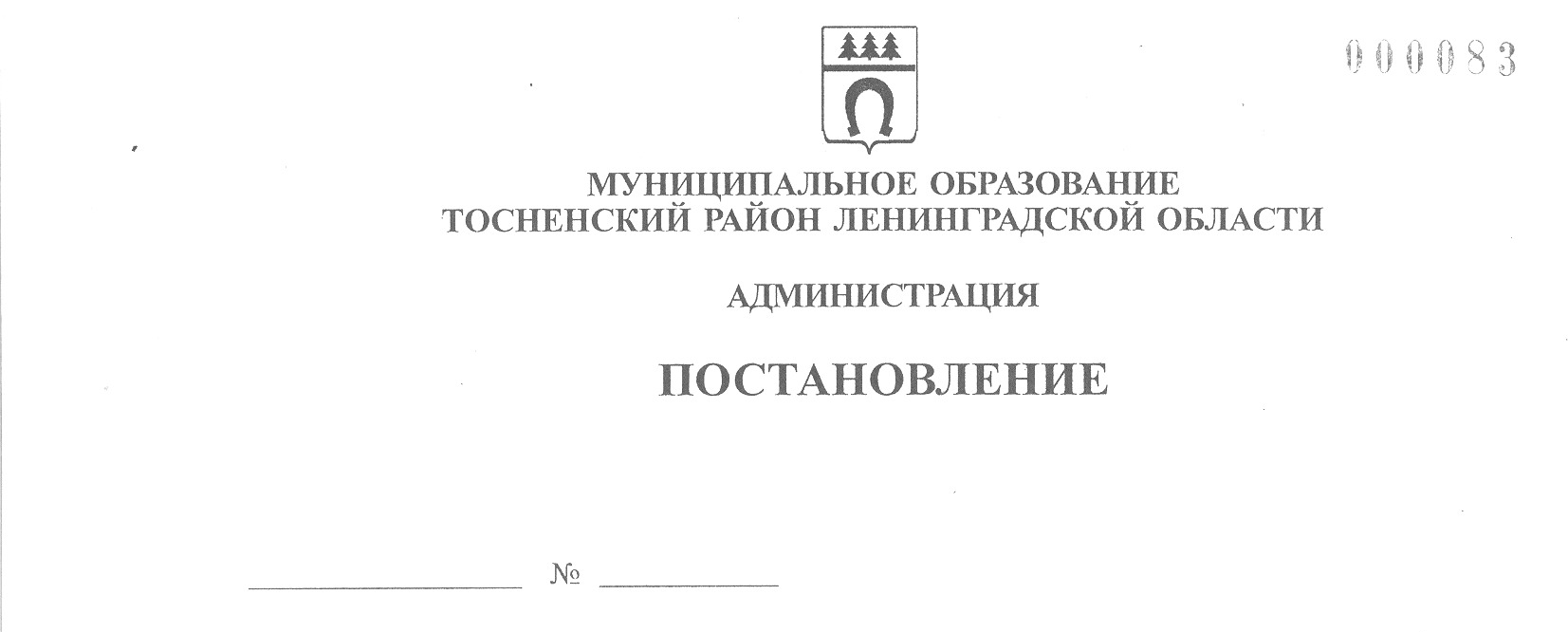 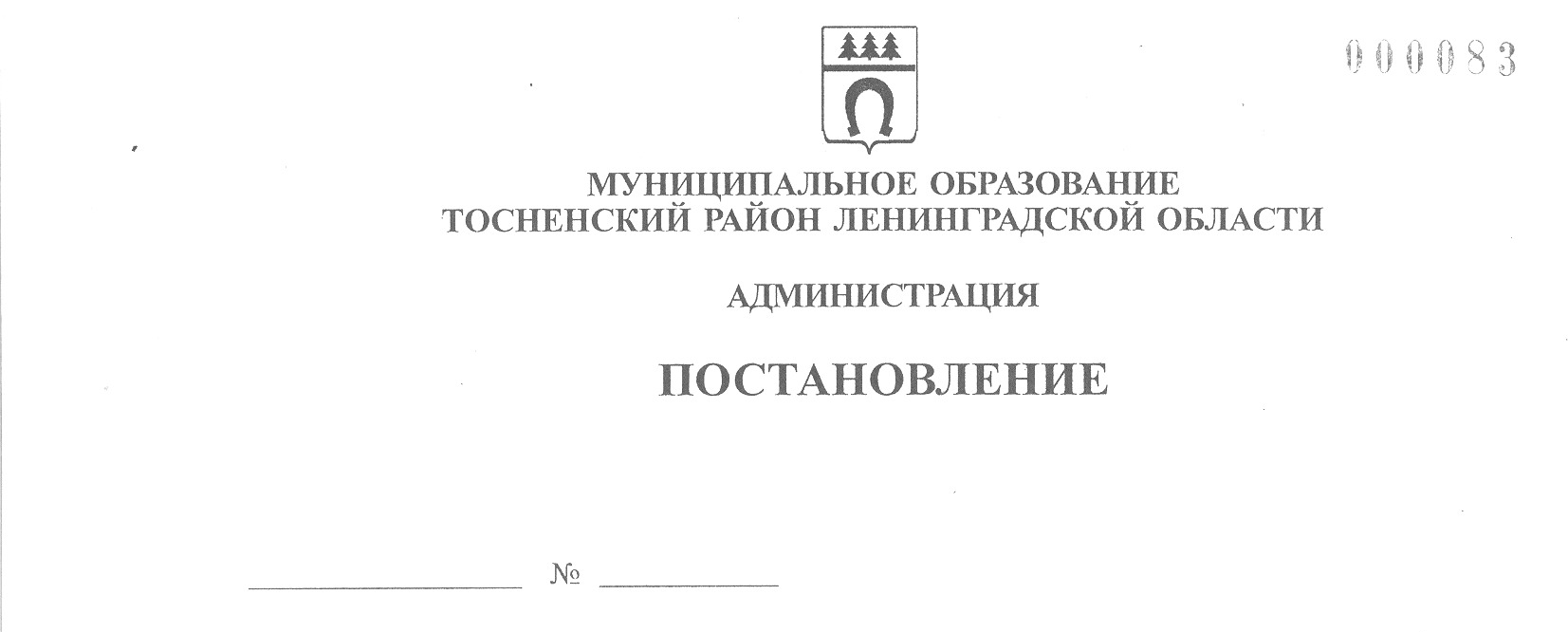     10.05.2023                            1622-паОб утверждении Порядка составления и утвержденияотчета о результатах деятельности муниципальногоучреждения муниципального образования Тосненскиймуниципальный район Ленинградской области и Тосненского городского поселения Тосненского муниципального района Ленинградской области и об использовании закрепленного за ним имущества	В соответствии с подпунктом 10 пункта 3.3 статьи 32 Федерального закона        от 12.01.1996 № 7-ФЗ «О некоммерческих организациях», приказом Министерства финансов Российской Федерации от 02.11.2021 № 171н «Об утверждении общих     требований к порядку составления и утверждения отчета о результатах деятельности государственного (муниципального) учреждения и об использовании закрепленного   за ним государственного (муниципального) имущества» администрация муниципального образования Тосненский район Ленинградской областиПОСТАНОВЛЯЕТ:	1. Утвердить Порядок составления и утверждения отчета о результатах деятельности муниципального учреждения муниципального образования Тосненский муниципальный район Ленинградской области и Тосненского городского поселения         Тосненского муниципального района Ленинградской области и об использовании     закрепленного за ним имущества (приложение).	2. Признать утратившими силу постановление администрации муниципального образования Тосненский район Ленинградской области от 30.05.2011 № 155-па       «Об установлении Порядка составления и утверждения отчета о результатах деятельности муниципального учреждения муниципального образования Тосненский район Ленинградской области и об использовании закрепленного за ним муниципального имущества» и постановление администрации муниципального образования Тосненский район Ленинградской от 03.08.2017 № 2117-па «О внесении изменений в Порядок составления и утверждения отчета о результатах деятельности муниципального учреждения муниципального образования Тосненский район Ленинградской области  и об использовании закрепленного за ним муниципального имущества».	3. Комитету строительства и инвестиций администрации муниципального образования Тосненский район Ленинградской области направить в пресс-службу комитета по организационной работе, местному самоуправлению, межнациональным и межконфессиональным отношениям администрации муниципального образования          Тосненский район Ленинградской области настоящее постановление для опубликования и обнародования в порядке, установленном Уставом муниципального образования Тосненский муниципальный район Ленинградской области и Уставом Тосненского городского поселения Тосненского муниципального района Ленинградской области.	4. Пресс-службе комитета по организационной работе, местному самоуправлению, межнациональным и межконфессиональным отношениям администрации муниципального образования Тосненский район Ленинградской области опубликовать        и обнародовать настоящее постановление в порядке, установленном Уставом муниципального образования Тосненский муниципальный район Ленинградской области        и Уставом Тосненского городского поселения Тосненского муниципального района Ленинградской области.	5. Ответственность за исполнение настоящего постановления возложить на заместителей главы администрации муниципального образования Тосненский район Ленинградской области, курирующих деятельность структурных подразделений      администрации муниципального образования Тосненский район Ленинградской области и подведомственных учреждений администрации муниципального образования Тосненский район Ленинградской области, а также подведомственных учреждений комитета образования администрации муниципального образования Тосненский район Ленинградской области.	6. Контроль за исполнением постановления возложить на заместителя главы   администрации муниципального образования Тосненский район Ленинградской области Ануфриева О.А. и заместителя главы администрации – председателя комитета   финансов администрации муниципального образования Тосненский район Ленинградской области Мурша С.И.Глава администрации					      		            А.Г. КлементьевОбухова Лариса Сергеевна, 8(81361)2004411 гвПриложение к постановлению администрациимуниципального образованияТосненский район Ленинградской областиот  10.05.2023  № 1622-паПорядоксоставления и утверждения отчета о результатах деятельности муниципального учреждения муниципального образования Тосненский муниципальный район Ленинградской области и Тосненского городского поселения Тосненского муниципального района Ленинградской области и об использовании закрепленного за ним имущества	1. Настоящий Порядок устанавливает правила составления и утверждения 
отчета о результатах деятельности муниципальных бюджетных, казенных и автономных учреждений муниципального образования Тосненский муниципальный район Ленинградской области и Тосненского городского поселения Тосненского муниципального района Ленинградской области и об использовании закрепленного за ним имущества (далее соответственно – Отчет, учреждения, бюджетное учреждение,      казенное учреждение, автономное учреждение).	2. Отчет составляется в валюте Российской Федерации (в части показателей, формируемых в денежном выражении) по состоянию на 1 января года, следующего за отчетным, по форме, утвержденной приказом Минфина России от 02.11.2021               № 171н «Об утверждении Общих требований к порядку составления и утверждения отчета о результатах деятельности государственного (муниципального) учреждения     и об использовании закрепленного за ним государственного (муниципального) имущества».	3. Отчет должен в заголовочной части содержать наименование учреждения, составившего Отчет, с указанием кода по реестру участников бюджетного процесса, а также юридических лиц, не являющихся участниками бюджетного процесса, идентификационного номера налогоплательщика и кода причины постановки на учет, наименование органа – учредителя, с указанием кода главы по бюджетной классификации, наименование публично-правового образования, с указанием кода по Общероссийскому классификатору территорий муниципальных образований, и составляться в разрезе следующих  разделов:	- раздел 1 «Результаты деятельности»;	- раздел 2 «Использование имущества, закрепленного за учреждением».	4. В раздел 1 «Результаты деятельности» должны включаться:	- отчет о выполнении муниципального задания на оказание муниципальных услуг (выполнение работ) (далее – муниципальное задание). Отчет формируется бюджетными и автономными учреждениями, а также казенными учреждениями, которым в соответствии с решением органа – учредителя сформировано муниципальное задание;	- сведения о поступлениях и выплатах учреждения, формируемые бюджетными и автономными учреждениями в соответствии с пунктом 8 настоящего Порядка;	- сведения об оказываемых услугах, выполняемых работах сверх установленного муниципального задания, а также выпускаемой продукции, формируемые в соответствии с пунктом 9 настоящего Порядка;	- сведения о доходах учреждения в виде прибыли, приходящейся на доли   
в уставных (складочных) капиталах хозяйственных товариществ и обществ, или дивидендов по акциям, принадлежащим учреждению, формируемые в соответствии             с пунктом 10 настоящего Порядка;	- сведения о кредиторской задолженности и обязательствах учреждения, формируемые в соответствии с пунктом 11 настоящего Порядка;	- сведения о просроченной кредиторской задолженности, формируемые в соответствии с пунктом 12 настоящего Порядка;	- сведения о задолженности по ущербу, недостачам, хищениям денежных средств и материальных ценностей, формируемые в соответствии с пунктом 13 настоящего Порядка;	- сведения о численности сотрудников и оплате труда, формируемые в соответствии с пунктом 14 настоящего Порядка;	- сведения о счетах учреждения, открытых в кредитных организациях, формируемые в соответствии с пунктом 15 настоящего Порядка.	5. В раздел 2 «Использование имущества, закрепленного за учреждением» должны включаться:	- сведения о недвижимом имуществе, за исключением земельных участков    (далее – сведения о недвижимом имуществе), закрепленном на праве оперативного управления, формируемые в соответствии с пунктом 16 настоящего Порядка;	- сведения о земельных участках, предоставленных на праве постоянного      (бессрочного) пользования (далее – сведения об использовании земельных участков), формируемые в соответствии с пунктом 17 настоящего Порядка;	- сведения о недвижимом имуществе, используемом по договору аренды, формируемые в соответствии с пунктом 18 настоящего Порядка;	- сведения о недвижимом имуществе, используемом по договору безвозмездного пользования (договору ссуды), формируемые в соответствии с пунктом 19 настоящего Порядка;	- сведения об особо ценном движимом имуществе (за исключением транспортных средств), формируемые в соответствии с пунктом 20 настоящего Порядка;	- сведения о транспортных средствах, формируемые в соответствии с пунктом 21 настоящего Порядка;	- сведения об имуществе, за исключением земельных участков, переданном         в аренду, формируемые в соответствии с пунктом 22 настоящего Порядка.	6. Отчет о выполнении муниципального задания должен включать сведения о муниципальных услугах и работах, включенных в муниципальное задание (показатель, характеризующий содержание муниципальной услуги (работы), плановые показатели объема муниципальной услуги (работы), показатели объема оказанных муниципальных услуг (выполненных работ) на отчетную дату, причину отклонения от установленных плановых показателей объема муниципальной услуги (работы).	7. В сведениях о поступлениях и выплатах учреждения должна отражаться информация об объеме поступлений за отчетный финансовый год и год, предшествующий отчетному, и выплат за отчетный финансовый год.	8. В сведениях об оказываемых услугах, выполняемых работах сверх установленного муниципального задания, а также выпускаемой продукции должна отражаться информация о муниципальных услугах (работах), оказываемых (выполняемых) за плату, включая сведения об иных видах деятельности, не относящихся к основным, с указанием информации о показателях объема оказанных муниципальных услуг       (выполненных работ, произведенной продукции), доходах, полученных учреждением от оказания платных муниципальных услуг (выполнения работ), ценах (тарифах) на платные муниципальные услуги (работы), оказываемые (выполняемые) потребителям за плату, а также справочная информация о реквизитах акта, которым установлены указанные цены (тарифы).	9. В сведениях о доходах учреждения в виде прибыли, приходящейся на доли в уставных (складочных) капиталах хозяйственных товариществ и обществ, или дивидендов по акциям, принадлежащим учреждению, должна отражаться информация о наименовании организации (предприятия) с долей участия учреждения во вкладе в уставном (складочном) капитале, с указанием идентификационного номера налогоплательщика, кода по Общероссийскому классификатору организационно-правовых форм, даты создания, основного вида деятельности, суммы вложений в уставный капитал, вида вложений (денежные средства, имущество, право пользования нематериальными активами), дохода (части прибыли (дивидендов) хозяйственного товарищества, общества), приходящаяся к получению учреждением за отчетный период, а также о задолженности перед учреждением по перечислению части прибыли (дивидендов) на начало года и конец отчетного периода.	При отсутствии у учреждения вкладов в уставные (складочные) капиталы сведения, указанные в абзаце первом настоящего пункта, не формируются.	10. В сведениях о кредиторской задолженности и обязательствах учреждения должна отражаться информация:	- об объеме кредиторской задолженности на начало года с обособлением информации об объеме задолженности, срок оплаты которой наступил в отчетном финансовом году;	- об объеме кредиторской задолженности на конец отчетного периода с обособлением информации об объеме задолженности, подлежащей оплате в 1 квартале, в первом месяце 1 квартала, 2, 3 и 4 кварталах года, следующего за отчетным годом, а также об объеме задолженности, подлежащей оплате в очередном году и плановом периоде;	- об объеме отложенных обязательств учреждения с обособлением информации об объеме обязательств по оплате труда (компенсации за неиспользованный отпуск), по претензионным требованиям, а также по непоступившим расчетным документам.	Информация о кредиторской задолженности формируется с обособлением информации о кредиторской задолженности по выплате заработной платы, по выплате стипендий, пособий, пенсий, по перечислениям в бюджет (по видам задолженности), по оплате товаров, работ, услуг, а также по оплате прочих расходов.	11. В сведениях о просроченной кредиторской задолженности должна отражаться информация об объеме просроченной кредиторской задолженности на начало года и конец отчетного периода, предельно допустимых значениях просроченной кредиторской задолженности, установленных органом-учредителем, изменении кредиторской задолженности за отчетный период в абсолютной величине и в процентах от общей суммы просроченной задолженности, а также причине образования кредиторской задолженности и мерах, принимаемых по ее погашению.	12. В сведениях о задолженности по ущербу, недостачам, хищениям денежных средств и материальных ценностей должна отражаться информация о задолженности контрагентов по возмещению ущерба на начало года и конец отчетного периода, общей сумме нанесенного ущерба, выявленных недостач, хищений, с указанием сумм, по которым виновные лица не установлены, сумм возмещенного ущерба, включая информацию о возмещении ущерба по решению суда и страховыми организациями, а также сумм списанного ущерба.	В сведениях о задолженности по ущербу, недостачам, хищениям денежных средств и материальных ценностей также отражается информация об ущербе материальным ценностям (порче имущества), сумме предварительных оплат, не возвращенным контрагентом в случае расторжения договоров (контрактов, соглашений), в том числе по решению суда, сумме задолженности подотчетных лиц, своевременно не возвращенной (не удержанной из заработной платы), а также сумме неустойки (штрафов, пеней) в связи с нарушением контрагентом условий договоров (контрактов, соглашений).	13. В сведениях о численности сотрудников и оплате труда должна отражаться информация о штатной численности (установлено штатным расписанием, замещено, вакантно) на начало года и конец отчетного периода, средней численности сотрудников за отчетный период с указанием численности сотрудников, работающих по основному месту работы, на условиях внутреннего совместительства, внешнего совместительства (статья 60.1 Трудового кодекса Российской Федерации), а также информация о численности сотрудников, выполняющих работу без заключения трудового договора (по договорам гражданско-правового характера).	Сведения о численности сотрудников формируются по группам (категориям) персонала, включая административно-управленческий персонал, основной персонал, вспомогательный.	Информация о численности административно-управленческого персонала формируется с указанием численности заместителей руководителя учреждения,   руководителей структурных подразделений.	Информация о численности основного персонала формируется с указанием численности категорий работников, установленных Указом Президента Российской Федерации от 7 мая 2012 № 597 «О мероприятиях по реализации государственной социальной политики».	Сведения об оплате труда формируются по группам (категориям) персонала с обособлением информации об оплате труда работников, работающих по основному месту работы, в том числе занятых на условиях полного и неполного рабочего времени, внутреннего совместительства, внешнего совместительства, а также оплате вознаграждения лицам, выполняющим работу без заключения трудового договора (по договорам гражданско-правового характера).	14. В сведениях о счетах учреждения, открытых в кредитных организациях, должна отражаться информация о номерах счетов, открытых в кредитных организациях в валюте Российской Федерации и иностранной валюте, с указанием вида счета, реквизитов акта, в соответствии с которым открыт счет в кредитной организации, остатка средств на счете на начало года и конец отчетного периода.	15. В сведениях о недвижимом имуществе, закрепленном на праве оперативного управления, должна отражаться информация, содержащая перечень объектов недвижимого имущества, закрепленного за учреждением на праве оперативного управления, с указанием адреса, кадастрового номера, года постройки, основных технических характеристик объекта (общая площадь объекта, длина (протяженность) линейного объекта, глубина объекта, объем объекта), информации об имуществе, используемом учреждением для осуществления основной деятельности и иных целей, не используемом учреждением, переданном в аренду, в безвозмездное пользование, не используемом в связи с проводимым капитальным ремонтом или реконструкцией, находящемся в аварийном состоянии, требующем ремонта или относительно которого осуществляется согласование решения о списании.	Дополнительно в сведения о недвижимом имуществе, закрепленном на праве оперативного управления, включается информация о фактических расходах на оплату коммунальных услуг, расходов на содержание указанного имущества, расходов на уплату налогов, в качестве объекта налогообложения по которым признается указанное имущество, с указанием расходов, возмещаемых пользователями имущества.	16. В сведениях об использовании земельных участков должна отражаться информация, содержащая перечень земельных участков, предоставленных учреждению на праве постоянного (бессрочного) пользования, с указанием адреса, кадастрового номера, общей площади, информации о площади земельного участка (части земельного участка), используемой учреждением для осуществления основной деятельности и иных целей, не используемой учреждением, переданной в аренду, в безвозмездное пользование, не используемой по иным причинам, земельных участках, в отношении которых заключено соглашение об установлении сервитута.	Дополнительно в сведения об использовании земельных участков включается информация о фактических расходах на содержание земельных участков, включая эксплуатационные расходы и расходы на уплату земельного налога, в качестве объекта налогообложения по которым признаются указанные земельные участки, с указанием расходов, возмещаемых пользователями земельных участков.	17. В сведениях о недвижимом имуществе, используемом по договору аренды, должна отражаться информация, содержащая перечень объектов недвижимого имущества, находящегося у учреждения в пользовании по договору аренды, с указанием наименования и адреса объекта, количества арендуемого имущества, наименования арендодателя с указанием идентификационного номера налогоплательщика и кода по классификации институциональных секторов экономики, срока пользования арендуемым имуществом, размера арендной платы, фактических расходов на содержание арендуемого имущества, направления использования арендуемого имущества, а также обоснование заключения договора аренды.	18. В сведениях о недвижимом имуществе, используемом по договору безвозмездного пользования (договору ссуды), должна отражаться информация, содержащая перечень объектов недвижимого имущества, находящегося у учреждения в пользовании по договору безвозмездного пользования (договору ссуды), с указанием наименования и адреса объекта, количества имущества, наименования ссудодателя с указанием идентификационного номера налогоплательщика и кода по классификации институциональных секторов экономики, срока пользования имуществом, фактических расходов на содержание имущества, направления использования имущества, а также обоснование заключения договора безвозмездного пользования (договора ссуды).	19. В сведения об особо ценном движимом имуществе (за исключением транспортных средств) включается информация о наличии особо ценного движимого имущества (по группам основных средств), балансовой стоимости и остаточной стоимости имущества.	Дополнительно в сведения об особо ценном движимом имуществе (за исключением транспортных средств) включается информация о фактических расходах на содержание имущества, включая расходы на техническое обслуживание, текущий и капитальный ремонт, расходы на обязательное и добровольное страхование указанного имущества, на уплату налогов, в качестве объекта налогообложения по которым признается указанное имущество, заработную плату обслуживающего персонала, иные расходы.	20. В сведениях о транспортных средствах должна отражаться информация о транспортных средствах, используемых учреждением (с детализацией по видам транспортных средств), в том числе на праве оперативного управления, по договору аренды и безвозмездного пользования (договору ссуды), с обособлением информации о транспортных средствах, используемых для осуществления основной деятельности  и иных целей, в том числе в целях обслуживания административно-управленческого персонала, доставки сотрудников к месту работы, для обеспечения перевозки людей (за исключением сотрудников), в том числе обучающихся, спортсменов, пациентов.	Дополнительно в сведения о транспортных средствах включается информация о фактических расходах на содержание транспортных средств, включая расходы на приобретение горюче-смазочных материалов, приобретение комплектующих, техническое обслуживание, ремонт, добровольное и обязательное страхование (включая страхование гражданской ответственности), расходы на содержание гаражей, заработную плату (водителей, механиков, административно-управленческого персонала гаражей), уплату транспортного налога.	21. В сведениях об имуществе, за исключением земельных участков, переданном в аренду, должна отражаться аналитическая информация об имуществе, переданном в аренду, с указанием информации об объектах, переданных в аренду полностью или частично, объеме переданного в пользование имущества, а также направлениях его использования, предусмотренных договором.	22. Показатели Отчета, формируемые в денежном выражении, должны быть    сопоставимы с показателями, включаемыми в состав бюджетной отчетности казенных учреждений и бухгалтерской отчетности бюджетных (автономных) учреждений.	23. Отчет учреждения утверждается руководителем учреждения и представляется на согласование главному распорядителю бюджетных средств, а в случае, если главным распорядителем бюджетных средств является администрация муниципального образования Тосненский район Ленинградской области – заместителю главы администрации, в ведении которого находится учреждение (далее – заместитель главы администрации), в срок не позднее 1 марта года, следующего за отчетным, или первого рабочего дня, следующего за указанной датой.	24. Отчет автономного учреждения составляется с учетом требований,    
   установленных Правилами опубликования отчетов о деятельности автономного учреждения и об использовании закрепленного за ним имущества, утвержденными постановлением Правительства Российской Федерации от 18 октября 2007 № 684, и должен содержать информацию о его рассмотрении наблюдательным советом автономного учреждения в соответствии со статьей 11 Федерального закона от 3 ноября 2006       № 174-ФЗ «Об автономных учреждениях».	25. Главный распорядитель бюджетных средств в течение десяти рабочих дней со дня получения Отчета рассматривает его и согласовывает либо в случаях установления факта недостоверности представленной учреждением информации и (или) представления указанной информации не в полном объеме направляет учреждению требование о доработке Отчета с указанием причин, послуживших основанием для необходимости его доработки.	26. Учреждение в срок не более пяти рабочих дней, следующих за днем получения требования о доработке Отчета, вносит в него изменения и представляет главному распорядителю бюджетных средств/заместителю главы администрации.	27. Учреждение не позднее пяти рабочих дней со дня получения согласованного Отчета размещает его на официальном сайте для размещения информации о государственных (муниципальных) учреждениях (www.bus.gov.ru) в информационно-телекоммуникационной сети «Интернет» с учетом требований приказа Министерства финансов Российской Федерации от 21 июля 2011 года № 86н «Об утверждении порядка предоставления информации государственным (муниципальным) учреждением, ее размещения на официальном сайте в сети Интернет и ведения указанного сайта».Приложение 1к Порядку составления и утверждения отчета о результатах деятельности муниципального учреждения муниципального образования Тосненский муниципальный район Ленинградской области и Тосненского городскогопоселения Тосненского муниципального района Ленинградской области и об использовании закрепленного за ним имуществаОтчетo результатах деятельности государственного (муниципального) учреждения и об использовании закрепленного за ним государственного (муниципального) имуществаРаздел 1. Результаты деятельности 1.2.	Раздел 2. Использование имущества, закрепленного за учреждением1.2.	Раздел 3. Эффективность деятельности 1.2.	Руководитель (уполномоченное лицо)Учреждения	 		 	                                                                                                    (должность)                                                             (расшифровка подписи)Исполнитель	 		 	                                                                                                         (должность)	(телефон)" 	" 	20 	г.Приложение 2 к Порядку составления и утверждения отчета о результатах деятельности муниципального учреждения муниципального образования Тосненский муниципальный район Ленинградской области и Тосненского городского поселения Тосненского муниципального района Ленинградской области      и об использовании закрепленного за ним имуществаиспользовании закрепленного за ним имуществаСведения о поступлениях и выплатах учрежденияна 1	20	г.Дата ИННУчреждение	КППОрган, осуществляющийфункции и полномочия учредителя	 		Глава по БК Публично-правовое образование				по ОКТМОПериодичность: годоваяЕдиница измерения: руб.	по ОКЕИРаздел 1. Сведения о поступлениях учрежденияПриложение 3 к Порядку составления и утверждения отчета о результатах деятельности муниципального учреждения муниципального образования Тосненский муниципальный район Ленинградской области и Тосненского городского поселения Тосненского муниципального района Ленинградской области и об использовании закрепленного за ним имуществаСведения об оказываемых услугах, выполняемых работахсверх установленного государственного (муниципального) задания, а также выпускаемой продукциина 1	20	г.Дата                         по Сводному рееструИННУчреждение	КППОрган, осуществляющий функциии полномочия учредителя	глава по БКПублично-правовое образование	по ОКТМОПериодичность: годоваяРаздел 1. Сведения об услугах, оказываемых сверх установленного государственного (муниципального) заданияРаздел 2. Сведения о работах, выполняемых сверх установленного государственного (муниципального) заданияРаздел 3. Сведения о производимой продукцииРуководитель(уполномоченное лицо) Учреждения Исполнитель" ____	 "_______________20	г.(должность) (должность)(подпись) (фамилия, инициалы)(расшифровка подписи) (телефон)Приложение 4 к Порядку составления и утверждения отчета о результатах деятельности муниципального учреждения муниципального образования Тосненский муниципальный район Ленинградской области и Тосненского городского поселения Тосненского муниципального района Ленинградской области          и об использовании закрепленного за ним имуществаСведения о доходах учреждения в виде прибыли, приходящейся на долив уставных (складочных) капиталах хозяйственных товариществ и обществ, или дивидендов по акциям, принадлежащим учреждению 1на 120	г.Дата                         по Сводному рееструИННУчреждение	КППОрган, осуществляющий функциии полномочия учредителя	глава по БКПублично-правовое образование	по ОКТМОПериодичность: годоваяРуководитель (уполномоченное лицо) УчрежденияИсполнитель(должность) (должность)(подпись)                     (фамилия, инициалы)(расшифровка подписи) (телефон)"	"	20	г.1 Сведения формируются в случаях, если в соответствии с законодательством Российской Федерации установлена возможность создания хозяйственных товариществ и обществ.2 Указывается вид вложений "1" - денежные средства, "2" - имущество, "3" - право пользования нематериальными активами.Приложение 5 к Порядку составления и утверждения отчета о результатах деятельности муниципального учреждения муниципального образования Тосненский муниципальный район Ленинградской области и Тосненского городского поселения Тосненского муниципального района Ленинградской области и об использовании закрепленного за ним имуществаСведения о кредиторской задолженности и обязательствах учрежденияна 1	20	г.Дата по Сводному рееструИННУчреждение	КППОрган, осуществляющийфункции и полномочия учредителя	глава по БКПублично-правовое образование	по ОКТМОПериодичность: годоваяЕдиница измерения: руб.	по ОКЕИРуководитель(уполномоченное лицо) Учреждения Исполнитель(должность) (должность)(расшифровка подписи) (телефон)"	"	20	г.Приложение 6 к Порядку составления и утверждения отчета о результатах деятельности муниципального учреждения муниципального образования Тосненский муниципальный район Ленинградской области и Тосненского городского поселения Тосненского муниципального района Ленинградской области и об использовании закрепленного за ним имуществаСведения о просроченной кредиторской задолженностина 1	20	г.Дата                         по Сводному рееструИННУчреждение	КППОрган, осуществляющий функциии полномочия учредителя	глава по БКПублично-правовое образование	по ОКТМОПериодичность: годоваяРуководитель(уполномоченное лицо) Учреждения Исполнитель(должность) (должность)(подпись)     (фамилия, инициалы)(расшифровка подписи) (телефон)"	"	20	г.3 Указываются предельно допустимые значения, установленные органом, осуществляющим функции и полномочия учредителя.4_Заполняется в случае, если значения просроченной кредиторской задолженности установлены органом, осуществляющим функции и полномочия учредителя, в абсолютных значениях (рублях).5 Заполняется в случае, если значения просроченной кредиторской задолженности установлены органом, осуществляющим функции и полномочия учредителя, в процентах от общей суммы кредиторской задолженности.6_Указывается общая сумма увеличения или уменьшения кредиторской задолженности.Приложение 7 к Порядку составления и утверждения отчета о результатах деятельности муниципального учреждения муниципального образования Тосненский муниципальный район Ленинградской области и Тосненского городского поселения Тосненского муниципального района Ленинградской области и об использовании закрепленного за ним имуществаСведения о задолженности по ущербу, недостачам, хищениям денежных средств и материальных ценностейна 120	г.Дата                         по Сводному рееструИННУчреждение	КППОрган, осуществляющий функциии полномочия учредителя	глава по БКПублично-правовое образование	 		по ОКТМО Периодичность: годоваяРуководитель(уполномоченное лицо) Учреждения Исполнитель(должность) (должность)(подпись)     (фамилия, инициалы)(расшифровка подписи) (телефон)"	"	20	г.Приложение 8 к Порядку составления и утверждения отчета о результатах деятельности муниципального учреждения муниципального образования Тосненский муниципальный район Ленинградской области и Тосненского городского поселения Тосненского муниципального района Ленинградской области и об использовании закрепленного за ним имуществаСведения о численности сотрудников и оплате трудана 120	г.Дата                         по Сводному рееструИННУчреждение	КППОрган, осуществляющий функциии полномочия учредителя	глава по БКПублично-правовое образование	по ОКТМОПериодичность: годоваяРаздел 1. Сведения о численности сотрудников7 При расчете показателя не учитывается численность сотрудников учреждения, работающих по внутреннему совместительству (по совмещению должностей).8 Указывается численность сотрудников учреждения, работающих по внутреннему совместительству (по совмещению должностей). При расчете общей численности сотрудников учреждения показатель не учитывается.9 Указывается численность физических лиц, привлекаемых к оказанию услуг, выполнению работ без заключения трудового договора (на основании договоров гражданско-правового характера). Детализация численности по группам персонала указывается в соответствии с предметом договора, в зависимости от характера работ, для выполнения которых привлекается сотрудник.10 Указывается численность физических лиц, привлекаемых к оказанию услуг, выполнению работ без заключения трудового договора (на основании договоров гражданско-правового характера), являющихся сотрудниками учреждения.11 Указывается численность физических лиц, привлекаемых к оказанию услуг, выполнению работ без заключения трудового договора (на основании договоров гражданско-правового характера), не являющихся сотрудниками учреждения.12_Указывается численность работников учреждения, непосредственно оказывающих услуги (выполняющих работы), направленные на достижение определенных уставом учреждения целей деятельности этого учреждения.13 Детализация показателей по группе (категории) персонала устанавливается порядком органа, осуществляющего функции и полномочия учредителя.14 Указывается численность работников учреждения, создающих условия для оказания услуг (выполнения работ), направленных на достижение определенных уставом учреждения целей деятельности этого учреждения, включая обслуживание зданий и оборудования.15 Указывается численность работников учреждения, занятых управлением (организацией) оказания услуг (выполнения работ), а также работников учреждения, выполняющих административные функции, необходимые для обеспечения деятельности учреждения.Раздел 2. Сведения об оплате труда16 Указывается сумма, начисленная по договорам гражданско-правового характера, заключенным с лицами, привлекаемыми для оказания услуг (выполнения работ). Детализация начисленного вознаграждения по группам персонала указывается в соответствии с предметом договора, в зависимости от характера работ, для выполнения которых привлекается сотрудник.17 Показатели аналитического распределения оплаты труда сотрудников по источникам финансового обеспечения формируются в случае, если требование о детализации установлено органом, осуществляющим функции и полномочия учредителя.18 Указывается сумма начисленной оплаты труда работникам учреждения, оказывающим услуги (выполняющим работы) в рамках программ обязательного медицинского страхования.19 Указывается сумма начисленной оплаты труда работникам учреждения, оказывающим услуги (выполняющим работы) в рамках осуществления приносящей доход деятельности.20 Указывается сумма начисленной оплаты труда работникам учреждения, непосредственно оказывающим услуги (выполняющим работы), направленные на достижение определенных уставом учреждения целей деятельности этого учреждения.21 Указывается сумма начисленной оплаты труда работникам учреждения, создающим условия для оказания услуг (выполнения работ), направленных на достижение определенных уставом учреждения целей деятельности этого учреждения, включая обслуживание зданий и оборудования.22_Указывается сумма начисленной оплаты труда работникам учреждения, занятым управлением (организацией) оказания услуг (выполнения работ), а также работникам учреждения, выполняющим административные функции, необходимые для обеспечения деятельности учреждения.Руководитель(уполномоченное лицо) Учреждения Исполнитель(должность)	(подпись)(должность)	(фамилия, инициалы)(расшифровка подписи) (телефон)"	"	20	г.Приложение 9 к Порядку составления и утверждения отчета о результатах деятельности муниципального учреждения муниципального образования Тосненский муниципальный район Ленинградской области и Тосненского городского поселения Тосненского муниципального района Ленинградской области и об использовании закрепленного за ним имуществаСведения о счетах учреждения, открытых в кредитных организацияхна 1	20	г.Дата по Сводному рееструИННУчреждение	КППОрган, осуществляющий функциии полномочия учредителя	глава по БКПублично-правовое образование	по ОКТМОПериодичность: годоваяРуководитель (уполномоченное лицо) УчрежденияИсполнитель(должность)(должность)(подпись)(фамилия, инициалы)(расшифровка подписи)(телефон)"	"	20	г.23 Указывается вид банковского счета, открытого в кредитной организации (например, номинальный счет, счет эскроу, публичный депозитный счет).24 Показатели счетов в иностранной валюте указываются в рублевом эквиваленте.Приложение 10 к Порядку составления и утверждения отчета о результатах деятельности муниципального учреждения муниципального образования Тосненский муниципальный район Ленинградской области и Тосненского городского поселения Тосненского муниципального района Ленинградской области и об использовании закрепленного за ним имуществаСведения о недвижимом имуществе, за исключением земельных участков, закрепленном на праве оперативного управленияна 120	г.Дата                         по Сводному рееструИННУчреждение	КППОрган, осуществляющий функциии полномочия учредителя	глава по БКПублично-правовое образование	 		по ОКТМО Периодичность: годовая24.1 Указывается уникальный код объекта капитального строительства, объекта недвижимого имущества (при наличии)._Указываются расходы, возмещенные учреждению пользователями объектов недвижимого имущества, указанных в графе 13.24.3 Указываются расходы учреждения на содержание объектов недвижимого имущества, указанных в графе 17.25 Указываются здания, строения, сооружения и иные аналогичные объекты.26 Указываются линии электропередачи, линии связи (в том числе линейно-кабельные сооружения), трубопроводы, автомобильные дороги, железнодорожные линии и другие подобные сооружения.Руководитель (уполномоченное лицо) УчрежденияИсполнитель"	"	20(должность)		(подпись)	(расшифровка подписи) (должность)	(фамилия, инициалы)		(телефон)г.Приложение 11 к Порядку составления и утверждения отчета о результатах деятельности муниципального учреждения муниципального образования Тосненский муниципальный район Ленинградской области и Тосненского городского поселения Тосненского муниципального района Ленинградской области и об использовании закрепленного за ним имуществаСведения о земельных участках, предоставленных на праве постоянного (бессрочного) пользованияна 120	г.Дата                         по Сводному рееструИННУчреждение	КППОрган, осуществляющий функции и полномочия учредителяглава по БКПублично-правовое образование	по ОКТМОПериодичность: годоваяРуководитель (уполномоченное лицо) УчрежденияИсполнитель(должность)	(подпись)(должность)	(фамилия, инициалы)(расшифровка подписи)(телефон)"	"	20	г.Приложение 12 к Порядку составления и утверждения отчета о результатах деятельности муниципального учреждения муниципального образования Тосненский муниципальный район Ленинградской области и Тосненского городского поселения Тосненского муниципального района Ленинградской области и об использовании закрепленного за ним имуществаСведения о недвижимом имуществе, используемом по договору арендына 120	г.Дата                         по Сводному рееструИННУчреждение	КППОрган, осуществляющий функциии полномочия учредителя	глава по БКПублично-правовое образование	 		по ОКТМО Периодичность: годоваяРаздел 1. Сведения о недвижимом имуществе, используемом на праве аренды с помесячной оплатойРаздел 2. Сведения о недвижимом имуществе, используемом на праве аренды с почасовой оплатойРуководитель        (уполномоченное лицо) УчрежденияИсполнитель"	"	20	г.(должность)		(подпись)	(расшифровка подписи) (должность)	(фамилия, инициалы)		(телефон)27 Указывается направление использования объекта недвижимого имущества "1" - для осуществления основной деятельности в рамках государственного (муниципального) задания, "2" - для осуществления основной деятельности за плату сверх государственного (муниципального) задания.28 Указывается направление использования объекта недвижимого имущества "3" - проведение концертно-зрелищных мероприятий и иных культурно-массовых мероприятий, "4" - проведение спортивных мероприятий, "5" - проведение конференций, семинаров, выставок, переговоров, встреч, совещаний, съездов, конгрессов, "6" - для иных мероприятий.Приложение 13 к Порядку составления и утверждения отчета о результатах деятельности муниципального учреждения муниципального образования Тосненский муниципальный район Ленинградской области и Тосненского городского поселения Тосненского муниципального района Ленинградской области и об использовании закрепленного за ним имуществаСведения о недвижимом имуществе, используемом по договору безвозмездного пользования (договору ссуды)на 120	г.Дата                         по Сводному рееструИННУчреждение	КППОрган, осуществляющий функциии полномочия учредителя	глава по БКПублично-правовое образование	по ОКТМОПериодичность: годоваяРуководитель        (уполномоченное лицо) УчрежденияИсполнитель(должность)	(подпись)(расшифровка подписи)"	"	20	г.(должность)(фамилия, инициалы)(телефон)Приложение 14 к Порядку составления и утверждения отчета о результатах деятельности муниципального учреждения муниципального образования Тосненский муниципальный район Ленинградской области и Тосненского городского поселения Тосненского муниципального района Ленинградской области      и об использовании закрепленного за ним имуществаСведения об особо ценном движимом имуществе (за исключением транспортных средств)на 1	20	г.Дата по Сводному рееструИННУчреждение	КППОрган, осуществляющий функциии полномочия учредителя	глава по БКПублично-правовое образование	 		по ОКТМО Периодичность: годовая	 	Раздел 1. Сведения о наличии, состоянии и использовании особо ценного движимого имущества29 Срок использования имущества считается начиная с 1-го числа месяца, следующего за месяцем принятия его к бухгалтерскому учету.Раздел 2. Сведения о расходах на содержание особо ценного движимого имуществаРуководитель        (уполномоченное лицо) УчрежденияИсполнитель"	"	20	г.(должность)		(подпись)	(расшифровка подписи) (должность)	(фамилия, инициалы)		(телефон)Приложение 15 к Порядку составления и утверждения отчета о результатах деятельности муниципального учреждения муниципального образования Тосненский муниципальный район Ленинградской области и Тосненского городского поселения Тосненского муниципального района Ленинградской области       и об использовании закрепленного за ним имуществаСведения о транспортных средствахна 1	20	г.Дата                         по Сводному рееструИННУчреждение	КППОрган, осуществляющий функциии полномочия учредителя	 		глава по БК Публично-правовое образование	 		по ОКТМО Периодичность: годоваяРаздел 1. Сведения об используемых транспортных средствах30 Показатели формируются в случае, если требование о детализации установлено органом, осуществляющим функции и полномочия учредителя.Раздел 2. Сведения о неиспользуемых транспортных средствах, находящихся в оперативном управлении учреждения31 Указываются транспортные средства, в отношении которых принято решение о списании, ожидается согласование органом, осуществляющим функции и полномочия учредителя.Раздел 3. Направления использования транспортных средств32 Указываются транспортные средства, используемые в целях уборки территории, вывоза мусора, перевозки имущества (грузов), а также в целях перевозки людей.Раздел 4. Сведения о расходах на содержание транспортных средствРуководитель(уполномоченное лицо) УчрежденияИсполнитель(должность)	(подпись)	(расшифровка подписи)"	"	20	г.(должность)	(фамилия, инициалы)(телефон)Приложение 16 к Порядку составления и утверждения отчета о результатах деятельности муниципального учреждения муниципального образования Тосненский муниципальный район Ленинградской области и Тосненского городского поселения Тосненского муниципального района Ленинградской области и об использовании закрепленного за ним имуществаСведения об имуществе, за исключением земельных участков, переданном в арендуна 120	г.Дата                         по Сводному рееструИННУчреждение	КППОрган, осуществляющийфункции и полномочия учредителя 		глава по БК Публично-правовое образование 		по ОКТМО Периодичность: годоваяРуководитель(уполномоченное лицо) Учреждения Исполнитель(должность)	(расшифровка подписи)(должность)	(телефон)"	"	20	г.33 Заполняется в отношении недвижимого имущества.34  Указывается вид объекта: 1 - здание (строение, сооружение) в целом, 2 - помещение в здании, строении (за исключением подвалов, чердаков), 3 - подвалы, чердаки, 4 - конструктивная часть здания (крыша, стена), 5 - архитектурный элемент фасада здания (навес над входными дверями  зданий), 6 - часть помещения в местах общего пользования (вестибюли, холлы, фойе, коридоры), 7 - линии электропередачи, линии связи (в том числе линейно-кабельные сооружения), 8 - трубопроводы, 9 - автомобильные дороги, 10 - железнодорожные линии, 11 - резервуар, иная емкость, 12 - скважины на воду, 13 - скважины газовые и нефтяные, 14 - скважины иные, 15 - движимое имущество, предоставляемое в прокат, 16 - иные.35 Указывается направление использования имущества, переданного в аренду (разрешенное использование): 1 - размещение банкоматов, 2 - размещение торговых автоматов для продажи воды, кофе и  кондитерских изделий,  3 -  размещение столовых и буфетов,  4 -  размещение книжных киосков, магазинов канцелярских принадлежностей, 5 - размещение аптечных пунктов, 6 - размещение торговых автоматов для продажи бахил, одноразовых халатов, 7 - размещение платежных терминалов, 8 - размещение иных торговых точек, 9 - размещение офисов банков, 10 - проведение образовательных и информационно-просветительских мероприятий, 11 - проведение концертно-зрелищных мероприятий, 12 - проведение ярмарок, выставок, 13 - проведение конгрессов, съездов, симпозиумов, конференций, 14 - проведение спортивных мероприятий, 15 - проведение иных культурно-массовых мероприятий, 16 - прокат оборудования, 17 - прокат спортивного инвентаря, 18 - иное.36 В случае указания в графе 8 значения "18 - иное" указывается направление использования переданного в аренду имущества.Наименование показателяКод строкиСумма поступленийСумма поступленийИзменение, %Доля в общей сумме поступлений, %Наименование показателяКод строкиза 20   год (за отчетныйфинансовый год)за 20    год(за год, предшествующий отчетному)Изменение, %Доля в общей сумме поступлений, %123456Субсидии на финансовое обеспечение выполнения государственного (муниципального) задания0100Субсидии на финансовое обеспечение выполнения государственного задания из бюджета Федерального фондаобязательного медицинского страхования0200Субсидии на иные цели0300Субсидии на осуществление капитальных вложений0400Гранты в форме субсидий, всего0500в том числе:гранты в форме субсидий из федерального бюджета0501гранты в форме субсидий из бюджетов субъектов Российской Федерации и местных бюджетов0502Гранты, предоставляемые юридическими и физическими лицами (за исключением грантов в форме субсидий,предоставляемых из бюджетов бюджетной системы Российской Федерации)0600из них:гранты, предоставляемые юридическими лицами (операторами), источником финансового обеспечения которых являются субсидии и имущественные взносы, полученные из бюджетов бюджетной системы Российской Федерации0610Пожертвования и иные безвозмездные перечисления от физических и юридических лиц, в том числе иностранныхорганизаций0700Доходы от приносящей доход деятельности, компенсаций затрат (за исключением доходов от собственности),всего0800в том числе:доходы в виде платы за оказание услуг (выполнение работ) в рамках установленного государственного задания0801доходы от оказания услуг, выполнения работ, реализации готовой продукции сверх установленного государственного задания по видам деятельности, отнесенным в соответствии с учредительными документами к основным0802доходы от платы за пользование служебными жилыми помещениями и общежитиями, включающей платуза пользование и плату за содержание жилого помещения0803доходы от оказания услуг в рамках обязательного медицинского страхования0804доходы от оказания медицинских услуг, предоставляемых женщинам в период беременности, женщинами новорожденным в период родов и в послеродовой период0805возмещение расходов, понесенных в связи с эксплуатацией имущества, находящегося в оперативномуправлении учреждения0806прочие доходы от оказания услуг, выполнения работ, компенсации затрат учреждения, включая возмещениерасходов по решению судов (возмещение судебных издержек)0807Доходы от собственности, всегоДоходы от собственности, всего0900доходы в виде арендной либо иной платы за передачу в возмездное пользование государственного(муниципального) имуществадоходы в виде арендной либо иной платы за передачу в возмездное пользование государственного(муниципального) имущества0901доходы от распоряжения правами на результаты интеллектуальной деятельности и средствамииндивидуализациидоходы от распоряжения правами на результаты интеллектуальной деятельности и средствамииндивидуализации0902проценты по депозитам учреждения в кредитных организацияхпроценты по депозитам учреждения в кредитных организациях0903проценты по остаткам средств на счетах учреждения в кредитных организацияхпроценты по остаткам средств на счетах учреждения в кредитных организациях0904проценты, полученные от предоставления займовпроценты, полученные от предоставления займов0905проценты по иным финансовым инструментампроценты по иным финансовым инструментам0906доходы в виде прибыли, приходящейся на доли в уставных (складочных) капиталах хозяйственныхтовариществ и обществ, или дивидендов по акциям, принадлежащим учреждениюдоходы в виде прибыли, приходящейся на доли в уставных (складочных) капиталах хозяйственныхтовариществ и обществ, или дивидендов по акциям, принадлежащим учреждению0907прочие доходы от использования имущества, находящегося в оперативном управлении учрежденияпрочие доходы от использования имущества, находящегося в оперативном управлении учреждения0908Поступления доходов от штрафов, пеней, неустоек, возмещения ущербаПоступления доходов от штрафов, пеней, неустоек, возмещения ущерба1000Поступления доходов от выбытия нефинансовых активовПоступления доходов от выбытия нефинансовых активов1100Поступления доходов от выбытия финансовых активовПоступления доходов от выбытия финансовых активов1200ИтогоИтого9000х100%Наименование оказываемых услугКодпо ОКВЭДКод строкиОбъем оказанных услугОбъем оказанных услугОбъем оказанных услугДоход от оказания услуг, руб.Цена (тариф)Справочно: реквизиты акта, которым установлена цена (тариф)Справочно: реквизиты акта, которым установлена цена (тариф)Справочно: реквизиты акта, которым установлена цена (тариф)Наименование оказываемых услугКодпо ОКВЭДКод строкиединица измеренияединица измерениявсегоДоход от оказания услуг, руб.Цена (тариф)кем издан(ФОИВ, учреждение)датаномерНаименование оказываемых услугКодпо ОКВЭДКод строкинаименованиекод по ОКЕИвсегоДоход от оказания услуг, руб.Цена (тариф)кем издан(ФОИВ, учреждение)датаномер123456789101110002000ИтогоИтого9000хххххНаименование выполняемых работКодпо ОКВЭДКод строкиОбъем выполненных работОбъем выполненных работОбъем выполненных работДоход от выполнения работ, руб.Цена (тариф)Справочно: реквизиты акта, которым установлена цена (тариф)Справочно: реквизиты акта, которым установлена цена (тариф)Справочно: реквизиты акта, которым установлена цена (тариф)Наименование выполняемых работКодпо ОКВЭДКод строкиединица измеренияединица измерениявсегоДоход от выполнения работ, руб.Цена (тариф)кем издан(ФОИВ, учреждение)датаномерНаименование выполняемых работКодпо ОКВЭДКод строкинаименованиекод по ОКЕИвсегоДоход от выполнения работ, руб.Цена (тариф)кем издан(ФОИВ, учреждение)датаномер123456789101110002000ИтогоИтого9000хххххНаименование производимой продукцииКодпо ОКВЭДКод строкиОбъем произведенной продукцииОбъем произведенной продукцииОбъем произведенной продукцииДоход от реализации продукции, руб.Цена (тариф)Справочно: реквизиты акта, которым установлена цена (тариф)Справочно: реквизиты акта, которым установлена цена (тариф)Справочно: реквизиты акта, которым установлена цена (тариф)Наименование производимой продукцииКодпо ОКВЭДКод строкиединица измеренияединица измерениявсегоДоход от реализации продукции, руб.Цена (тариф)кем издан(ФОИВ, учреждение)датаномерНаименование производимой продукцииКодпо ОКВЭДКод строкинаименованиекод по ОКЕИвсегоДоход от реализации продукции, руб.Цена (тариф)кем издан(ФОИВ, учреждение)датаномер123456789101110002000ИтогоИтого9000хххххОрганизация (предприятие)Организация (предприятие)Организация (предприятие)Организация (предприятие)Организация (предприятие)Код строкиСумма вложений в уставный капиталДоля в уставном капитале, %Вид вложений 2Задолженность перед учреждением по перечислению части прибыли (дивидендов)на начало годаДоходы, подлежащие получениюза отчетный периодДоходы, подлежащие получениюза отчетный периодЗадолженность перед учреждениемпо перечислению части прибыли (дивидендов) на конец отчетного периоданаименованиеИННкодпо ОКОПФдата созданияосновной вид деятельностиКод строкиСумма вложений в уставный капиталДоля в уставном капитале, %Вид вложений 2Задолженность перед учреждением по перечислению части прибыли (дивидендов)на начало годаначислено, руб.поступило, руб.Задолженность перед учреждениемпо перечислению части прибыли (дивидендов) на конец отчетного периода1234567891011121310002000ИтогоИтогоИтогоИтогоИтого9000ххНаименование показателяКод строкиОбъем кредиторской задолженностина начало годаОбъем кредиторской задолженностина начало годаОбъем кредиторской задолженности на конец отчетного периодаОбъем кредиторской задолженности на конец отчетного периодаОбъем кредиторской задолженности на конец отчетного периодаОбъем кредиторской задолженности на конец отчетного периодаОбъем кредиторской задолженности на конец отчетного периодаОбъем кредиторской задолженности на конец отчетного периодаОбъем кредиторской задолженности на конец отчетного периодаОбъем отложенных обязательств учрежденияОбъем отложенных обязательств учрежденияОбъем отложенных обязательств учрежденияОбъем отложенных обязательств учрежденияОбъем отложенных обязательств учрежденияНаименование показателяКод строкивсегоиз нее срок оплаты наступилв отчетном финансовом годувсегоиз нее срок оплаты наступает в:из нее срок оплаты наступает в:из нее срок оплаты наступает в:из нее срок оплаты наступает в:из нее срок оплаты наступает в:из нее срок оплаты наступает в:всегов том числе:в том числе:в том числе:в том числе:Наименование показателяКод строкивсегоиз нее срок оплаты наступилв отчетном финансовом годувсего1 квартале, всегоиз нее: в январе2 квартале3 квартале4 кварталев очередном финансовом годуи плановом периодевсегопо оплате трудапо        претензионным требованиямпо        непоступившим расчетным документаминые12345678910111213141516По выплате заработной платы1000По выплате стипендий, пособий, пенсий2000По перечислению в бюджет, всего3000в том числе:по перечислению удержанного налога на доходы физических лиц3100по оплате страховых взносов на обязательное социальное страхование3200по оплате налогов, сборов, за исключением страховых взносовна обязательное социальное страхование3300по возврату в бюджет средств субсидий (грантов в форме субсидий)3400из них:в связи с невыполнением государственного задания3410в связи с недостижением результатов предоставления субсидий(грантов в форме субсидий)3420в связи с невыполнением условий соглашений, в том числепо софинансированию расходов3430По оплате товаров, работ, услуг, всего4000из них:по публичным договорам4100По оплате прочих расходов, всего5000из них:по выплатам, связанным с причинением вреда гражданам5100Итого9000ххНаименование показателяКод строкиОбъем просроченной кредиторской задолженностина начало годаОбъем просроченной кредиторской задолженностина начало годаПредельно допустимые значения просроченной кредиторской задолженности 3Предельно допустимые значения просроченной кредиторской задолженности 3Предельно допустимые значения просроченной кредиторской задолженности 3Объем просроченной кредиторской задолженности на конец отчетного периодаОбъем просроченной кредиторской задолженности на конец отчетного периодаОбъем просроченной кредиторской задолженности на конец отчетного периодаОбъем просроченной кредиторской задолженности на конец отчетного периодаОбъем просроченной кредиторской задолженности на конец отчетного периодаОбъем просроченной кредиторской задолженности на конец отчетного периодаИзменение кредиторской задолженности 6Изменение кредиторской задолженности 6Причина образованияМеры, принимаемые по погашению просроченной кредиторской задолженностиНаименование показателяКод строкивсегоиз нее по исполнительным листамзначениезначениесрок, днейвсегоиз нее по исполнительным листамв том числе по срокамв том числе по срокамв том числе по срокамв том числе по срокамсумма, руб.в процентахПричина образованияМеры, принимаемые по погашению просроченной кредиторской задолженностиНаименование показателяКод строкивсегоиз нее по исполнительным листамв        абсолютныхвеличинах 4в процентах 5срок, днейвсегоиз нее по исполнительным листамменее 30 дней просрочкиот 30 до 90 дней просрочкиот 90 до 180 дней просрочкиболее 180 дней просрочкисумма, руб.в процентахПричина образованияМеры, принимаемые по погашению просроченной кредиторской задолженности1234567891011121314151617По выплате заработной платы1000По выплате стипендий, пособий, пенсий2000По перечислению в бюджет, всего3000в том числе:по перечислению удержанного налога на доходы физических лиц3100по оплате страховых взносов на обязательное социальноестрахование3200по оплате налогов, сборов, за исключением страховыхвзносов на обязательное социальное страхование3300по возврату в бюджет средств субсидий (грантов в формесубсидий)3400из них:в связи с невыполнением государственного (муниципального) задания3410в связи с недостижением результатов предоставлениясубсидий (грантов в форме субсидий)3420в связи с невыполнением условий соглашений, в томчисле по софинансированию расходов3430По оплате товаров, работ, услуг, всего4000из них:по публичным договорам4100По оплате прочих расходов, всего5000из них:по выплатам, связанным с причинением вреда гражданам5100Итого9000ххНаименование показателяКод строкиОстаток задолженности по возмещению ущербана начало годаОстаток задолженности по возмещению ущербана начало годаВыявлено недостач, хищений, нанесения ущербаВыявлено недостач, хищений, нанесения ущербаВыявлено недостач, хищений, нанесения ущербаВозмещено недостач, хищений, нанесения ущербаВозмещено недостач, хищений, нанесения ущербаВозмещено недостач, хищений, нанесения ущербаВозмещено недостач, хищений, нанесения ущербаСписаноСписаноОстаток задолженности по возмещению ущербана конец отчетного периодаОстаток задолженности по возмещению ущербана конец отчетного периодаНаименование показателяКод строкивсегоиз него на взыскании в службе судебных приставоввсегов том числе:в том числе:всегоиз них взысканос виновных лициз них взысканос виновных лицстраховыми организациямивсегоиз них в связи с прекращениемвзысканияпо исполнительным листамвсегоиз него на взыскании в службе судебных приставовНаименование показателяКод строкивсегоиз него на взыскании в службе судебных приставоввсеговиновные лица установленывиновные лица не установленывсеговсегоиз нихпо решению судастраховыми организациямивсегоиз них в связи с прекращениемвзысканияпо исполнительным листамвсегоиз него на взыскании в службе судебных приставов123456789101112131415Недостача, хищение денежных средств, всего0100в том числе:в связи с хищением (кражами)0110из них:возбуждено уголовных дел (находится в следственных органах)0111хххв связи с выявлением при обработкеналичных денег денежных знаков, имеющих признаки подделки0120в связи с банкротством кредитнойорганизации0130Ущерб имуществу (за исключениемденежных средств)0200в том числе:в связи с недостачами, включая хищения (кражи)0210из них:возбуждено уголовных дел (находится в следственных органах)0211в связи с нарушением правил хранения0220в связи с нанесением ущербатехническому состоянию объекта0230В связи с нарушением условий договоров(контрактов)0300в том числе:в связи с нарушением сроков (начислено пени, штрафов, неустойки)0310в связи с невыполнением условийo возврате предоплаты (аванса)0320Итого9000Группы персонала (категория персонала)Код строкиШтатная численность на начало годаШтатная численность на начало годаШтатная численность на начало годаШтатная численность на начало годаСредняя численность сотрудников за отчетный периодСредняя численность сотрудников за отчетный периодСредняя численность сотрудников за отчетный периодСредняя численность сотрудников за отчетный периодСредняя численность сотрудников за отчетный периодПо договорам гражданско-правового характера 9По договорам гражданско-правового характера 9Штатная численность на конец отчетного периодаШтатная численность на конец отчетного периодаШтатная численность на конец отчетного периодаШтатная численность на конец отчетного периодаГруппы персонала (категория персонала)Код строкиустановлено штатнымрасписаниемустановлено штатнымрасписаниемв том числе:в том числе:всего 7в том числе:в том числе:в том числе:в том числе:в том числе:в том числе:установлено штатнымрасписаниемустановлено штатнымрасписаниемв том числе:в том числе:Группы персонала (категория персонала)Код строкивсегоиз неепо основным видам деятельностизамещеновакантных должностейвсего 7по основному местуработыпо основному местуработыпо     внутреннему совмести- тельству(по    совмещению должностей)8по   внешнему совмести- тельствусотрудники учреждения 10физические лица, не являющиеся сотрудникамиучреждения 11всегоиз неепо основным видам деятельностизамещеновакантных должностейГруппы персонала (категория персонала)Код строкивсегоиз неепо основным видам деятельностизамещеновакантных должностейвсего 7всегоиз неепо основным видам деятельностипо     внутреннему совмести- тельству(по    совмещению должностей)8по   внешнему совмести- тельствусотрудники учреждения 10физические лица, не являющиеся сотрудникамиучреждения 11всегоиз неепо основным видам деятельностизамещеновакантных должностей1234567891011121314151617Основной персонал, всего 121000из них:131100Вспомогательный персонал, всего 142000из них:132100Административно-управленческийперсонал, всего 153000из них:133100Итого9000Группы персоналаКод строкиФонд начисленной оплаты труда сотрудников за отчетный период, руб.Фонд начисленной оплаты труда сотрудников за отчетный период, руб.Фонд начисленной оплаты труда сотрудников за отчетный период, руб.Фонд начисленной оплаты труда сотрудников за отчетный период, руб.Фонд начисленной оплаты труда сотрудников за отчетный период, руб.Фонд начисленной оплаты труда сотрудников за отчетный период, руб.Начислено по договорам гражданско-правовогохарактера, руб.16Начислено по договорам гражданско-правовогохарактера, руб.16Аналитическое распределение оплаты труда сотрудников по источникам финансового обеспечения, руб.17Аналитическое распределение оплаты труда сотрудников по источникам финансового обеспечения, руб.17Аналитическое распределение оплаты труда сотрудников по источникам финансового обеспечения, руб.17Аналитическое распределение оплаты труда сотрудников по источникам финансового обеспечения, руб.17Аналитическое распределение оплаты труда сотрудников по источникам финансового обеспечения, руб.17Аналитическое распределение оплаты труда сотрудников по источникам финансового обеспечения, руб.17Группы персоналаКод строкивсегов том числе:в том числе:в том числе:в том числе:в том числе:в том числе:в том числе:в том числе:в том числе:в том числе:в том числе:в том числе:в том числе:Группы персоналаКод строкивсегопо основному месту работыпо основному месту работыпо основному месту работыпо внутреннему совместительству (совмещению должностей)по внешнему совместительствусотрудникам учрежденияфизическим лицам, не являющимся сотрудниками учрежденияпо основному месту работыпо основному месту работыпо основному месту работыпо основному месту работыпо основному месту работыпо основному месту работыГруппы персоналаКод строкивсеговсегов том числена условиях:в том числена условиях:по внутреннему совместительству (совмещению должностей)по внешнему совместительствусотрудникам учрежденияфизическим лицам, не являющимся сотрудниками учрежденияза счет средств субсидиина выполнение государственного (муниципального) заданияза счет средств субсидиина иные целиза счет средств гранта в формесубсидииза счет средств гранта в формесубсидииОМС 18за счет средствот приносящей доход деятельности 19Группы персоналаКод строкивсеговсегополного рабочего временинеполного рабочего временипо внутреннему совместительству (совмещению должностей)по внешнему совместительствусотрудникам учрежденияфизическим лицам, не являющимся сотрудниками учрежденияза счет средств субсидиина выполнение государственного (муниципального) заданияза счет средств субсидиина иные целив том числе:в том числе:ОМС 18за счет средствот приносящей доход деятельности 19Группы персоналаКод строкивсеговсегополного рабочего временинеполного рабочего временипо внутреннему совместительству (совмещению должностей)по внешнему совместительствусотрудникам учрежденияфизическим лицам, не являющимся сотрудниками учрежденияза счет средств субсидиина выполнение государственного (муниципального) заданияза счет средств субсидиина иные целииз       федерального бюджетаиз бюджетов субъектов Российской Федерациии местных бюджетовОМС 18за счет средствот приносящей доход деятельности 1912345678910111213141516Основной персонал, всего 201000из них:131100Вспомогательный персонал, всего 212000из них:132100Административно-управленческийперсонал, всего 223000из них:133100Итого9000Группы персоналаКод строкиАналитическое распределение оплаты труда сотрудников по источникам финансового обеспечения, руб.17Аналитическое распределение оплаты труда сотрудников по источникам финансового обеспечения, руб.17Аналитическое распределение оплаты труда сотрудников по источникам финансового обеспечения, руб.17Аналитическое распределение оплаты труда сотрудников по источникам финансового обеспечения, руб.17Аналитическое распределение оплаты труда сотрудников по источникам финансового обеспечения, руб.17Аналитическое распределение оплаты труда сотрудников по источникам финансового обеспечения, руб.17Аналитическое распределение оплаты труда сотрудников по источникам финансового обеспечения, руб.17Аналитическое распределение оплаты труда сотрудников по источникам финансового обеспечения, руб.17Аналитическое распределение оплаты труда сотрудников по источникам финансового обеспечения, руб.17Аналитическое распределение оплаты труда сотрудников по источникам финансового обеспечения, руб.17Аналитическое распределение оплаты труда сотрудников по источникам финансового обеспечения, руб.17Аналитическое распределение оплаты труда сотрудников по источникам финансового обеспечения, руб.17Группы персоналаКод строкив том числе:в том числе:в том числе:в том числе:в том числе:в том числе:в том числе:в том числе:в том числе:в том числе:в том числе:в том числе:Группы персоналаКод строкипо внутреннему совместительству (совмещению должностей)по внутреннему совместительству (совмещению должностей)по внутреннему совместительству (совмещению должностей)по внутреннему совместительству (совмещению должностей)по внутреннему совместительству (совмещению должностей)по внутреннему совместительству (совмещению должностей)по внешнему совместительствупо внешнему совместительствупо внешнему совместительствупо внешнему совместительствупо внешнему совместительствупо внешнему совместительствуГруппы персоналаКод строкиза счет средств субсидиина выполнение государственного (муниципального)заданияза счет средств субсидии на иные целиза счет средств гранта в форме субсидииза счет средств гранта в форме субсидииОМСза счет средств от приносящей доход деятельностиза счет средств субсидиина выполнение государственного (муниципального)заданияза счет средств субсидии на иные целиза счет средств гранта в форме субсидииза счет средств гранта в форме субсидииОМСза счет средств от приносящей доход деятельностиГруппы персоналаКод строкиза счет средств субсидиина выполнение государственного (муниципального)заданияза счет средств субсидии на иные целив том числе:в том числе:ОМСза счет средств от приносящей доход деятельностиза счет средств субсидиина выполнение государственного (муниципального)заданияза счет средств субсидии на иные целив том числе:в том числе:ОМСза счет средств от приносящей доход деятельностиГруппы персоналаКод строкиза счет средств субсидиина выполнение государственного (муниципального)заданияза счет средств субсидии на иные целииз федерального бюджетаиз бюджетов субъектов Российской Федерации и местных бюджетовОМСза счет средств от приносящей доход деятельностиза счет средств субсидиина выполнение государственного (муниципального)заданияза счет средств субсидии на иные целииз федерального бюджетаиз бюджетов субъектов Российской Федерации и местных бюджетовОМСза счет средств от приносящей доход деятельности12171819202122232425262728Основной персонал, всего1000из них:131100Вспомогательный персонал, всего2000из них:132100Административно-управленческийперсонал, всего3000из них:133001Итого9000Группы персоналаКод строкиАналитическое распределение оплаты труда сотрудников по источникам финансового обеспечения, руб.17Аналитическое распределение оплаты труда сотрудников по источникам финансового обеспечения, руб.17Аналитическое распределение оплаты труда сотрудников по источникам финансового обеспечения, руб.17Аналитическое распределение оплаты труда сотрудников по источникам финансового обеспечения, руб.17Аналитическое распределение оплаты труда сотрудников по источникам финансового обеспечения, руб.17Аналитическое распределение оплаты труда сотрудников по источникам финансового обеспечения, руб.17Аналитическое распределение оплаты труда сотрудников по источникам финансового обеспечения, руб.17Аналитическое распределение оплаты труда сотрудников по источникам финансового обеспечения, руб.17Аналитическое распределение оплаты труда сотрудников по источникам финансового обеспечения, руб.17Аналитическое распределение оплаты труда сотрудников по источникам финансового обеспечения, руб.17Аналитическое распределение оплаты труда сотрудников по источникам финансового обеспечения, руб.17Аналитическое распределение оплаты труда сотрудников по источникам финансового обеспечения, руб.17Группы персоналаКод строкив том числе:в том числе:в том числе:в том числе:в том числе:в том числе:в том числе:в том числе:в том числе:в том числе:в том числе:в том числе:Группы персоналаКод строкипо договорам гражданско-правового характера с сотрудниками учрежденияпо договорам гражданско-правового характера с сотрудниками учрежденияпо договорам гражданско-правового характера с сотрудниками учрежденияпо договорам гражданско-правового характера с сотрудниками учрежденияпо договорам гражданско-правового характера с сотрудниками учрежденияпо договорам гражданско-правового характера с сотрудниками учрежденияпо договорам гражданско-правового характера с физическими лицами, не являющимися сотрудникамиучрежденияпо договорам гражданско-правового характера с физическими лицами, не являющимися сотрудникамиучрежденияпо договорам гражданско-правового характера с физическими лицами, не являющимися сотрудникамиучрежденияпо договорам гражданско-правового характера с физическими лицами, не являющимися сотрудникамиучрежденияпо договорам гражданско-правового характера с физическими лицами, не являющимися сотрудникамиучрежденияпо договорам гражданско-правового характера с физическими лицами, не являющимися сотрудникамиучрежденияГруппы персоналаКод строкиза счет средствсубсидии на выполнениегосударственного(муниципального) заданияза счет средств субсидии на иные целиза счет средств гранта в форме субсидии,в том числе:за счет средств гранта в форме субсидии,в том числе:ОМСза счет средств от приносящей доход деятельностиза счет средствсубсидии на выполнениегосударственного(муниципального) заданияза счет средств субсидии на иные целиза счет средств гранта в форме субсидии,в том числе:за счет средств гранта в форме субсидии,в том числе:ОМСза счет средств от приносящей доход деятельностиГруппы персоналаКод строкиза счет средствсубсидии на выполнениегосударственного(муниципального) заданияза счет средств субсидии на иные целииз федерального бюджетаиз бюджетов субъектов Российской Федерации и местных бюджетовОМСза счет средств от приносящей доход деятельностиза счет средствсубсидии на выполнениегосударственного(муниципального) заданияза счет средств субсидии на иные целииз федерального бюджетаиз бюджетов субъектов Российской Федерации и местных бюджетовОМСза счет средств от приносящей доход деятельности12293031323334353637383940Основной персонал, всего1000из них:131100Вспомогательный персонал, всего2000из них:132100Административно-управленческийперсонал, всего3000из них:133001Итого9000Номер счета в кредитной организацииВид счета 23Реквизиты акта, в соответствии с которым открыт счетРеквизиты акта, в соответствии с которым открыт счетРеквизиты акта, в соответствии с которым открыт счетОстаток средствна счете на начало года 24Остаток средствна счете на конец отчетногопериода 24Номер счета в кредитной организацииВид счета 23вид актадатаномерОстаток средствна счете на начало года 24Остаток средствна счете на конец отчетногопериода 241234567Счета в кредитных организациях в валюте Российской ФедерацииххххххВсегоСчета в кредитных организациях в иностранной валютеххххххВсегоИтогоххххНаименование объектаАдресКадастровый номерКод по ОКТМОУникаль- ный кодобъекта 24.1Год постройкиЕдиница измеренияЕдиница измеренияКод строкиИспользуется учреждениемИспользуется учреждениемИспользуется учреждениемИспользуется учреждениемПередано во временное пользование сторонниморганизациям (индивидуальным предпринимателям)Передано во временное пользование сторонниморганизациям (индивидуальным предпринимателям)Передано во временное пользование сторонниморганизациям (индивидуальным предпринимателям)Передано во временное пользование сторонниморганизациям (индивидуальным предпринимателям)Наименование объектаАдресКадастровый номерКод по ОКТМОУникаль- ный кодобъекта 24.1Год постройкинаименованиекод по ОКЕИКод строкивсегов том числе:в том числе:в том числе:всегов том числе:в том числе:в том числе:Наименование объектаАдресКадастровый номерКод по ОКТМОУникаль- ный кодобъекта 24.1Год постройкинаименованиекод по ОКЕИКод строкивсегодля осуществления основнойдеятельностидля осуществления основнойдеятельностидля иных целейвсегона    основании договоров арендына основании договоров безвозмездного пользованиябез оформления права пользования (с почасовой оплатой)Наименование объектаАдресКадастровый номерКод по ОКТМОУникаль- ный кодобъекта 24.1Год постройкинаименованиекод по ОКЕИКод строкивсегов рамках государственного (муниципального)заданияза плату сверх государственного (муниципального)заданиядля иных целейвсегона    основании договоров арендына основании договоров безвозмездного пользованиябез оформления права пользования (с почасовой оплатой)12344.15678910111213141516Площадные объекты 25, всегохххххх1000в том числе:1001Линейные объекты 26, всегохххххх2000в том числе:2001Резервуары, емкости, иныеаналогичные объекты, всегохххххх3000в том числе:3001Скважины, иные аналогичныеобъекты, всегохххххх4000в том числе:4001Иные объекты, включая точечные,всегохххххх5000в том числе:5001ИтогоИтогоИтогоИтогоИтогоИтогоИтогоИтого9000Наименование объектаКод строкиНе используетсяНе используетсяНе используетсяНе используетсяФактические расходы на содержание объекта недвижимого имущества (руб. в год)Фактические расходы на содержание объекта недвижимого имущества (руб. в год)Фактические расходы на содержание объекта недвижимого имущества (руб. в год)Фактические расходы на содержание объекта недвижимого имущества (руб. в год)Фактические расходы на содержание объекта недвижимого имущества (руб. в год)Фактические расходы на содержание объекта недвижимого имущества (руб. в год)Фактические расходы на содержание объекта недвижимого имущества (руб. в год)Фактические расходы на содержание объекта недвижимого имущества (руб. в год)Фактические расходы на содержание объекта недвижимого имущества (руб. в год)Фактические расходы на содержание объекта недвижимого имущества (руб. в год)Наименование объектаКод строкивсегоиз них:из них:из них:всегоиз них:из них:из них:из них:из них:из них:из них:из них:из них:Наименование объектаКод строкивсегопроводится капитальный ремонт и/или реконструкцияв связи с аварийнымсостояниемв связи с аварийнымсостояниемвсегокоммунальные услугикоммунальные услугикоммунальные услугиуслуги по содержанию имуществауслуги по содержанию имуществауслуги по содержанию имуществаналог на имуществоналог на имуществоналог на имуществоНаименование объектаКод строкивсегопроводится капитальный ремонт и/или реконструкциятребуется ремонтожидает списаниявсеговсегоиз них:из них:всегоиз них:из них:всегоиз них:из них:Наименование объектаКод строкивсегопроводится капитальный ремонт и/или реконструкциятребуется ремонтожидает списаниявсеговсеговозмещается пользователямиимущества 24.2по         неиспользуемомуимуществу 24.3всеговозмещается пользователямиимущества 24.2по         неиспользуемомуимуществу 24.3всеговозмещается пользователямиимущества 24.2по         неиспользуемомуимуществу 24.3181718192021222324252627282930Площадные объекты 25, всего1000в том числе:1001Линейные объекты 26, всего2000в том числе:2001Резервуары, емкости, иныеаналогичные объекты, всего3000в том числе:3001Скважины, иные аналогичныеобъекты, всего4000в том числе:4001Иные объекты, включая точечные,всего5000в том числе:5001Итого9000Наименование показателяАдресКод по ОКТМОКадастро- вый номерЕдиница измеренияЕдиница измеренияКод строкиВсегоИспользуется учреждениемИспользуется учреждениемИспользуется учреждениемИспользуется учреждениемСправочно: используетсяпо соглашениям об установлении сервитутаНе используется учреждениемНе используется учреждениемНе используется учреждениемНе используется учреждениемНе используется учреждениемФактические расходы на содержание земельного участка(руб. в год)Фактические расходы на содержание земельного участка(руб. в год)Фактические расходы на содержание земельного участка(руб. в год)Фактические расходы на содержание земельного участка(руб. в год)Наименование показателяАдресКод по ОКТМОКадастро- вый номернаимено- ваниекод по ОКЕИКод строкиВсеговсегов том числе:в том числе:в том числе:Справочно: используетсяпо соглашениям об установлении сервитутавсегов том числе:в том числе:в том числе:в том числе:всегов том числе:в том числе:в том числе:Наименование показателяАдресКод по ОКТМОКадастро- вый номернаимено- ваниекод по ОКЕИКод строкиВсеговсегодля осуществления основнойдеятельностидля осуществления основнойдеятельностидля иных целейСправочно: используетсяпо соглашениям об установлении сервитутавсегопередано во временное пользованиесторонним организациямпередано во временное пользованиесторонним организациямпередано во временное пользованиесторонним организациямпо иным причинамвсегоэксплуатационныерасходыэксплуатационныерасходыналог на землюНаименование показателяАдресКод по ОКТМОКадастро- вый номернаимено- ваниекод по ОКЕИКод строкиВсеговсегов рамках государственного (муниципального)заданияза плату сверх государственного (муниципального)заданиядля иных целейСправочно: используетсяпо соглашениям об установлении сервитутавсегона    основании договороварендына основании договоров безвозмездногопользованиябез   оформления правапользованияпо иным причинамвсеговсегоиз них возмещается пользователямиимуществаналог на землю12345678910111213141516171819202122ИтогоИтогоИтогоИтогоИтогоИтогоНаименование объектаАдресЕдиница измеренияЕдиница измеренияКод строкиКоличество арендуемого имуществаАрендодатель (ссудодатель)Арендодатель (ссудодатель)Арендодатель (ссудодатель)Срок пользованияСрок пользованияАрендная платаАрендная платаФактические расходына содержание арендованного имущества (руб./год)Направление использованияарендованного имуществаНаправление использованияарендованного имуществаОбоснование заключения договора арендыНаименование объектаАдреснаименованиекод по ОКЕИКод строкиКоличество арендуемого имуществанаименованиеИННкод по КИСЭначалаокончанияза единицу меры (руб./мес.)за объект (руб./год)Фактические расходына содержание арендованного имущества (руб./год)для     осуществления основнойдеятельности 27для     осуществления инойдеятельности 28Обоснование заключения договора аренды1234567891011121314151617Площадные объекты 25, всегоххх1000в том числе:1001Линейные объекты 26, всегоххх2000в том числе:2001Резервуары, емкости, иные аналогичныеобъекты, всегоххх3000в том числе:3001Скважины, иные аналогичные объекты,всегоххх4000в том числе:4001Иные объекты, включая точечные, всегоххх5000в том числе:5001ИтогоИтогоИтогоИтого9000Наименование объектаАдресЕдиница измеренияЕдиница измеренияКод строкиКоличество арендуемого имуществаАрендодатель (ссудодатель)Арендодатель (ссудодатель)Арендодатель (ссудодатель)Длительность использования (час)Арендная платаАрендная платаАрендная платаФактические расходына содержание объекта недвижимого имущества (руб./год)Направление использованияобъекта недвижимого имуществаНаправление использованияобъекта недвижимого имуществаОбоснование заключения договора арендыНаименование объектаАдреснаименованиекод по ОКЕИКод строкиКоличество арендуемого имуществанаименованиеИННкод по КИСЭДлительность использования (час)за единицу меры (руб./час)за объект (руб./час)всего за год (руб.)Фактические расходына содержание объекта недвижимого имущества (руб./год)для     осуществления основнойдеятельности 27для     осуществления инойдеятельности 28Обоснование заключения договора аренды12456789101112131415161718Площадные объекты 25, всегоххх1000в том числе:1001Линейные объекты 26, всегоххх2000в том числе:2001Резервуары, емкости, иные аналогичныеобъекты, всегоххх3000в том числе:3001Скважины, иные аналогичные объекты,всегоххх4000в том числе:4001Иные объекты, включая точечные, всегоххх5000в том числе:5001ИтогоИтогоИтогоИтого9000Наименование объектаАдресЕдиница измеренияЕдиница измеренияКод строкиКоличество имуществаСсудодательСсудодательСсудодательСрок пользованияСрок пользованияФактические расходы на содержание объекта недвижимого имущества(руб./год)Направление использования объектанедвижимого имуществаНаправление использования объектанедвижимого имуществаОбоснование заключения договора ссудыНаименование объектаАдреснаименованиекод по ОКЕИКод строкиКоличество имуществанаименованиеИННкод по КИСЭначалаокончанияФактические расходы на содержание объекта недвижимого имущества(руб./год)для осуществления основнойдеятельности 27для     осуществления инойдеятельности 28Обоснование заключения договора ссуды123456789101112131415Площадные объекты 25, всего1000в том числе:1001Линейные объекты 26, всего2000в том числе:2001Резервуары, емкости, иныеаналогичные объекты, всего3000в том числе:3001Скважины, иные аналогичныеобъекты, всего4000в том числе:4001Иные объекты, включая точечные,всего5000в том числе:5001Всего:Всего:Всего:Всего:9000Наименование показателя (группа основных средств)Код строкиНаличие движимого имущества на конец отчетного периодаНаличие движимого имущества на конец отчетного периодаНаличие движимого имущества на конец отчетного периодаНаличие движимого имущества на конец отчетного периодаНаличие движимого имущества на конец отчетного периодаНаличие движимого имущества на конец отчетного периодаНаличие движимого имущества на конец отчетного периодаНаличие движимого имущества на конец отчетного периодаНаименование показателя (группа основных средств)Код строкивсегов том числе:в том числе:в том числе:в том числе:в том числе:в том числе:в том числе:Наименование показателя (группа основных средств)Код строкивсегоиспользуется учреждениемпередано в пользованиепередано в пользованиепередано в пользованиене используетсяне используетсяне используетсяНаименование показателя (группа основных средств)Код строкивсегоиспользуется учреждениемвсегов том числе:в том числе:требует ремонтафизически и морально изношено, ожидает согласования,списанияфизически и морально изношено, ожидает согласования,списанияНаименование показателя (группа основных средств)Код строкивсегоиспользуется учреждениемвсегов арендубезвозмезднотребует ремонтавсегоиз них требует замены12345678910Нежилые помещения, здания и сооружения,не отнесенные к недвижимому имуществу1000в том числе:для основной деятельности1100из них:для оказания услуг (выполнения работ) в рамках утвержденного государственного (муниципального) задания1110для иной деятельности1200Машины и оборудование2000в том числе:для основной деятельности2100из них:для оказания услуг (выполнения работ) в рамках утвержденного государственного (муниципального) задания2110для иной деятельности2200Хозяйственный и производственный инвентарь, всего3000в том числе:для основной деятельности3100из них:для оказания услуг (выполнения работ) в рамках утвержденного государственного (муниципального) задания3110для иной деятельности3200Прочие основные средства, всего4000в том числе:для основной деятельности4100из них:для оказания услуг (выполнения работ) в рамках утвержденного государственного (муниципального) задания4110для иной деятельности4200Итого9000Наименование показателя (группа основных средств)Код строкиФактический срок использования 29Фактический срок использования 29Фактический срок использования 29Фактический срок использования 29Фактический срок использования 29Фактический срок использования 29Фактический срок использования 29Фактический срок использования 29Фактический срок использования 29Фактический срок использования 29Фактический срок использования 29Фактический срок использования 29Наименование показателя (группа основных средств)Код строкиот 121 месяца и болееот 121 месяца и болееот 85 до 120 месяцевот 85 до 120 месяцевот 61 до 84 месяцевот 61 до 84 месяцевот 37 до 60 месяцевот 37 до 60 месяцевот 13 до 36 месяцевот 13 до 36 месяцевменее 12 месяцевменее 12 месяцевНаименование показателя (группа основных средств)Код строкиколичество, ед.балансовая стоимость,руб.количество, ед.балансовая стоимость, руб.количество, ед.балансовая стоимость,руб.количество, ед.балансовая стоимость,руб.количество, ед.балансовая стоимость,руб.количество, ед.балансовая стоимость,руб.12111213141516171819202122Нежилые помещения, здания и сооружения,не отнесенные к недвижимому имуществу1000в том числе:для основной деятельности1100из них:для оказания услуг (выполнения работ) в рамках утвержденного государственного (муниципального) задания1110для иной деятельности1200Машины и оборудование2000в том числе:для основной деятельности2100из них:для оказания услуг (выполнения работ) в рамках утвержденного государственного (муниципального) задания2110для иной деятельности2200Хозяйственный и производственный инвентарь, всего3000в том числе:для основной деятельности3100из них:для оказания услуг (выполнения работ) в рамках утвержденного государственного (муниципального) задания3110для иной деятельности3200Прочие основные средства, всего4000в том числе:для основной деятельности4100из них:для оказания услуг (выполнения работ) в рамках утвержденного государственного (муниципального) задания4110для иной деятельности4200Итого9000Наименование показателя (группа основных средств)Код строкиОстаточная стоимость объектов особо ценного движимого имущества,в том числе с оставшимся сроком полезного использованияОстаточная стоимость объектов особо ценного движимого имущества,в том числе с оставшимся сроком полезного использованияОстаточная стоимость объектов особо ценного движимого имущества,в том числе с оставшимся сроком полезного использованияОстаточная стоимость объектов особо ценного движимого имущества,в том числе с оставшимся сроком полезного использованияОстаточная стоимость объектов особо ценного движимого имущества,в том числе с оставшимся сроком полезного использованияОстаточная стоимость объектов особо ценного движимого имущества,в том числе с оставшимся сроком полезного использованияОстаточная стоимость объектов особо ценного движимого имущества,в том числе с оставшимся сроком полезного использованияОстаточная стоимость объектов особо ценного движимого имущества,в том числе с оставшимся сроком полезного использованияОстаточная стоимость объектов особо ценного движимого имущества,в том числе с оставшимся сроком полезного использованияОстаточная стоимость объектов особо ценного движимого имущества,в том числе с оставшимся сроком полезного использованияОстаточная стоимость объектов особо ценного движимого имущества,в том числе с оставшимся сроком полезного использованияНаименование показателя (группа основных средств)Код строкименее 12 месяцевот 12 до 24 месяцевот 25 до 36 месяцевот 37 до 48 месяцевот 49 до 60 месяцевот 61 до 72 месяцевот 73 до 84 месяцевот 85 до 96 месяцевот 97 до 108 месяцевот 109 до 120 месяцевот 121 месяца и более122324252627282930313233Нежилые помещения, здания и сооружения,не отнесенные к недвижимому имуществу1000в том числе:для основной деятельности1100из них:для оказания услуг (выполнения работ) в рамках утвержденного государственного (муниципального) задания1110для иной деятельности1200Машины и оборудование2000в том числе:для основной деятельности2100из них:для оказания услуг (выполнения работ) в рамках утвержденного государственного (муниципального) задания2110для иной деятельности2200Хозяйственный и производственный инвентарь3000в том числе:для основной деятельности3100из них:для оказания услуг (выполнения работ) в рамках утвержденного государственного (муниципального) задания3110для иной деятельности3200Прочие основные средства4000в том числе:для основной деятельности4100из них:для оказания услуг (выполнения работ) в рамках утвержденного государственного (муниципального) задания4110для иной деятельности4200Итого9000Наименование показателяКод строкиВсегоза отчетный периодРасходы на содержание особо ценного движимого имуществаРасходы на содержание особо ценного движимого имуществаРасходы на содержание особо ценного движимого имуществаРасходы на содержание особо ценного движимого имуществаРасходы на содержание особо ценного движимого имуществаРасходы на содержание особо ценного движимого имуществаРасходы на содержание особо ценного движимого имуществаРасходы на содержание особо ценного движимого имуществаНаименование показателяКод строкиВсегоза отчетный периодв том числе:в том числе:в том числе:в том числе:в том числе:в том числе:в том числе:в том числе:Наименование показателяКод строкиВсегоза отчетный периодна текущее обслуживаниена текущее обслуживаниена текущее обслуживаниена текущее обслуживаниекапитальный ремонт, включая приобретение запасных частейна уплату налоговзаработная плата обслуживающего персоналаиные расходыНаименование показателяКод строкиВсегоза отчетный периодрасходына периодическое техническое (профилактическое) обслуживаниерасходына текущий ремонт, включая приобретение запасных частейрасходына обязательное страхованиерасходына добровольное страхованиекапитальный ремонт, включая приобретение запасных частейна уплату налоговзаработная плата обслуживающего персоналаиные расходы1234567891011Нежилые помещения, здания и сооружения,не отнесенные к недвижимому имуществу1000в том числе:для основной деятельности1100из них:для оказания услуг (выполнения работ) в рамках утвержденного государственного (муниципального) задания1110для иной деятельности1200Машины и оборудование2000в том числе:для основной деятельности2100из них:для оказания услуг (выполнения работ) в рамках утвержденного государственного (муниципального) задания2110для иной деятельности2200Хозяйственный и производственный инвентарь3000в том числе:для основной деятельности3100из них:для оказания услуг (выполнения работ) в рамках утвержденного государственного (муниципального) задания3110для иной деятельности3200Прочие основные средства4000в том числе:для основной деятельности4100из них:для оказания услуг (выполнения работ) в рамках утвержденного государственного (муниципального) задания4110для иной деятельности4200Итого9000Наименование показателяКод строкиТранспортные средства, ед.Транспортные средства, ед.Транспортные средства, ед.Транспортные средства, ед.Транспортные средства, ед.Транспортные средства, ед.Транспортные средства, ед.Транспортные средства, ед.Наименование показателяКод строкивсеговсегов том числе:в том числе:в том числе:в том числе:в том числе:в том числе:Наименование показателяКод строкивсеговсегов оперативном управлении учрежденияв оперативном управлении учрежденияпо договорам арендыпо договорам арендыпо договорам безвозмездного пользованияпо договорам безвозмездного пользованияНаименование показателяКод строкина отчетную датув среднем за годна отчетную датув среднем за годна отчетную датув среднем за годна отчетную датув среднем за год12345678910Наземные транспортные средства1000автомобили легковые (за исключением автомобилейскорой медицинской помощи), всего1100в том числе:30средней стоимостью менее 3 миллионов рублей, с года выпуска которых прошло не более 3 лет1101средней стоимостью менее 3 миллионов рублей, с годавыпуска которых прошло более 3 лет1102средней стоимостью от 3 миллионов до 5 миллионов рублей включительно, с года выпуска которых прошло не более 3 лет1103средней стоимостью от 3 миллионов до 5 миллионов рублей включительно, с года выпуска которых прошло более 3 лет1104средней стоимостью от 5 миллионов до 10 миллионов рублей включительно, с года выпуска которых прошло не более 3 лет1105средней стоимостью от 5 миллионов до 10 миллионов рублей включительно, с года выпуска которых прошло более 3 лет1106средней стоимостью от 10 миллионов до 15 миллионоврублей включительно1107средней стоимостью от 15 миллионов рублей1108автомобили скорой медицинской помощи1200автомобили грузовые, за исключением специальных1300специальные грузовые автомашины (молоковозы, скотовозы, специальные машины для перевозки птицы, машины для перевозки минеральных удобрений, ветеринарной помощи, технического обслуживания)1400автобусы1500тракторы самоходные, комбайны1600мотосани, снегоходы1700прочие самоходные машины и механизмына пневматическом и гусеничном ходу1800мотоциклы, мотороллеры1900Наименование показателяКод строкиТранспортные средства, ед.Транспортные средства, ед.Транспортные средства, ед.Транспортные средства, ед.Транспортные средства, ед.Транспортные средства, ед.Транспортные средства, ед.Транспортные средства, ед.Наименование показателяКод строкивсеговсегов том числе:в том числе:в том числе:в том числе:в том числе:в том числе:Наименование показателяКод строкивсеговсегов оперативном управлении учрежденияв оперативном управлении учрежденияпо договорам арендыпо договорам арендыпо договорам безвозмездного пользованияпо договорам безвозмездного пользованияНаименование показателяКод строкина отчетную датув среднем за годна отчетную датув среднем за годна отчетную датув среднем за годна отчетную датув среднем за год12345678910Воздушные судна2000самолеты, всего2100в том числе:30самолеты пассажирские2101самолеты грузовые2102самолеты пожарные2103самолеты аварийно-технической службы2104другие самолеты2105вертолеты, всего2200в том числе:30вертолеты пассажирские2201вертолеты грузовые2202вертолеты пожарные2203вертолеты аварийно-технической службы2204другие вертолеты2205воздушные транспортные средства, не имеющиедвигателей2206Водные транспортные средства3000суда пассажирские морские и речные3100суда грузовые морские и речные самоходные3200яхты3300катера3400гидроциклы3500моторные лодки3600парусно-моторные суда3700другие водные транспортные средства самоходные3800несамоходные (буксируемые) суда и иные транспортные средства (водные транспортные средства, не имеющие двигателей)3900Итого9000Наименование показателяКод строкиПередано во временное пользование сторонним организациям(индивидуальным предпринимателям)Передано во временное пользование сторонним организациям(индивидуальным предпринимателям)Передано во временное пользование сторонним организациям(индивидуальным предпринимателям)Передано во временное пользование сторонним организациям(индивидуальным предпринимателям)Не используетсяНе используетсяНе используетсяНе используетсяНе используетсяНаименование показателяКод строкивсегов том числе:в том числе:в том числе:всегов том числе:в том числе:в том числе:в том числе:Наименование показателяКод строкивсегона основании договоров арендына основании договоров безвозмездногопользованиябез оформления права пользованиявсегопроводится капитальный ремонт и/илиреконструкцияв связи с аварийным состоянием (требуется ремонт)в связи с аварийным состоянием(подлежит списанию)31излишнее имущество (подлежит передаче в казну РФ)1234567891011Наземные транспортные средства1000автомобили легковые (за исключением автомобилейскорой медицинской помощи), всего1100в том числе:30средней стоимостью менее 3 миллионов рублей, с года выпуска которых прошло не более 3 лет1101средней стоимостью менее 3 миллионов рублей, с годавыпуска которых прошло более 3 лет1102средней стоимостью от 3 миллионов до 5 миллионов рублей включительно, с года выпуска которых прошло не более 3 лет1103средней стоимостью от 3 миллионов до 5 миллионов рублей включительно, с года выпуска которых прошло более 3 лет1104средней стоимостью от 5 миллионов до 10 миллионов рублей включительно, с года выпуска которых прошло не более 3 лет1105средней стоимостью от 5 миллионов до 10 миллионов рублей включительно, с года выпуска которых прошло более 3 лет1106средней стоимостью от 10 миллионов до 15 миллионоврублей включительно1107средней стоимостью от 15 миллионов рублей1108автомобили скорой медицинской помощи1200автомобили грузовые, за исключением специальных1300специальные грузовые автомашины (молоковозы, скотовозы, специальные машины для перевозки птицы, машины для перевозки минеральных удобрений, ветеринарной помощи, технического обслуживания)1400автобусы1500тракторы самоходные, комбайны1600мотосани, снегоходы1700прочие самоходные машины и механизмына пневматическом и гусеничном ходу1800мотоциклы, мотороллеры1900Наименование показателяКод строкиПередано во временное пользование сторонним организациям(индивидуальным предпринимателям)Передано во временное пользование сторонним организациям(индивидуальным предпринимателям)Передано во временное пользование сторонним организациям(индивидуальным предпринимателям)Передано во временное пользование сторонним организациям(индивидуальным предпринимателям)Не используетсяНе используетсяНе используетсяНе используетсяНе используетсяНаименование показателяКод строкивсегов том числе:в том числе:в том числе:всегов том числе:в том числе:в том числе:в том числе:Наименование показателяКод строкивсегона основании договоров арендына основании договоров безвозмездногопользованиябез оформления права пользованиявсегопроводится капитальный ремонт и/илиреконструкцияв связи с аварийным состоянием (требуется ремонт)в связи с аварийным состоянием(подлежит списанию)31излишнее имущество (подлежит передаче в казну РФ)1234567891011Воздушные судна2000самолеты, всего2100в том числе:30самолеты пассажирские2101самолеты грузовые2102самолеты пожарные2103самолеты аварийно-технической службы2104другие самолеты2105вертолеты, всего2200в том числе:30вертолеты пассажирские2201вертолеты грузовые2202вертолеты пожарные2203вертолеты аварийно-технической службы2204другие вертолеты2205воздушные транспортные средства, не имеющиедвигателей2206Водные транспортные средства3000суда пассажирские морские и речные3100суда грузовые морские и речные самоходные3200яхты3300катера3400гидроциклы3500моторные лодки3600парусно-моторные суда3700другие водные транспортные средства самоходные3800несамоходные (буксируемые) суда и иные транспортные средства (водные транспортные средства, не имеющие двигателей)3900Итого9000Наименование показателяКод строкиТранспортные средства, непосредственно используемые в целях оказания услуг, выполнения работТранспортные средства, непосредственно используемые в целях оказания услуг, выполнения работТранспортные средства, непосредственно используемые в целях оказания услуг, выполнения работТранспортные средства, непосредственно используемые в целях оказания услуг, выполнения работТранспортные средства, непосредственно используемые в целях оказания услуг, выполнения работТранспортные средства, непосредственно используемые в целях оказания услуг, выполнения работТранспортные средства, непосредственно используемые в целях оказания услуг, выполнения работТранспортные средства, непосредственно используемые в целях оказания услуг, выполнения работТранспортные средства, используемые в общехозяйственных целяхТранспортные средства, используемые в общехозяйственных целяхТранспортные средства, используемые в общехозяйственных целяхТранспортные средства, используемые в общехозяйственных целяхТранспортные средства, используемые в общехозяйственных целяхТранспортные средства, используемые в общехозяйственных целяхТранспортные средства, используемые в общехозяйственных целяхТранспортные средства, используемые в общехозяйственных целяхТранспортные средства, используемые в общехозяйственных целяхТранспортные средства, используемые в общехозяйственных целяхТранспортные средства, используемые в общехозяйственных целяхТранспортные средства, используемые в общехозяйственных целяхТранспортные средства, используемые в общехозяйственных целяхТранспортные средства, используемые в общехозяйственных целяхТранспортные средства, используемые в общехозяйственных целяхТранспортные средства, используемые в общехозяйственных целяхНаименование показателяКод строкиТранспортные средства, непосредственно используемые в целях оказания услуг, выполнения работТранспортные средства, непосредственно используемые в целях оказания услуг, выполнения работТранспортные средства, непосредственно используемые в целях оказания услуг, выполнения работТранспортные средства, непосредственно используемые в целях оказания услуг, выполнения работТранспортные средства, непосредственно используемые в целях оказания услуг, выполнения работТранспортные средства, непосредственно используемые в целях оказания услуг, выполнения работТранспортные средства, непосредственно используемые в целях оказания услуг, выполнения работТранспортные средства, непосредственно используемые в целях оказания услуг, выполнения работв целях обслуживания административно-управленческого персоналав целях обслуживания административно-управленческого персоналав целях обслуживания административно-управленческого персоналав целях обслуживания административно-управленческого персоналав целях обслуживания административно-управленческого персоналав целях обслуживания административно-управленческого персоналав целях обслуживания административно-управленческого персоналав целях обслуживания административно-управленческого персоналав иных целях 32в иных целях 32в иных целях 32в иных целях 32в иных целях 32в иных целях 32в иных целях 32в иных целях 32Наименование показателяКод строкивсеговсегов том числе:в том числе:в том числе:в том числе:в том числе:в том числе:всеговсегов том числе:в том числе:в том числе:в том числе:в том числе:в том числе:всеговсегов том числе:в том числе:в том числе:в том числе:в том числе:в том числе:Наименование показателяКод строкивсеговсегов оперативном управленииучреждения, ед.в оперативном управленииучреждения, ед.по договорам аренды, ед.по договорам аренды, ед.по договорам безвозмездногопользования, ед.по договорам безвозмездногопользования, ед.всеговсегов оперативном управленииучреждения, ед.в оперативном управленииучреждения, ед.по договорам аренды, ед.по договорам аренды, ед.по договорам безвозмездногопользования, ед.по договорам безвозмездногопользования, ед.всеговсегов оперативном управленииучреждения, ед.в оперативном управленииучреждения, ед.по договорам аренды, ед.по договорам аренды, ед.по договорамбезвозмездного пользования, ед.по договорамбезвозмездного пользования, ед.Наименование показателяКод строкина   отчетную датув     среднем за годна   отчетную датув     среднем за годна   отчетную датув среднем загодна   отчетную датув     среднем за годна   отчетную датув среднем загодна   отчетную датув     среднем за годна   отчетную датув среднем загодна   отчетную датув     среднем за годна   отчетную датув среднем загодна   отчетную датув     среднем за годна   отчетную датув среднем загодна   отчетную датув среднем загод1234567891011121314151617181920212223242526Наземные транспортные средства1000автомобили легковые (за исключением автомобилей скорой медицинской помощи), всего1100в том числе:30средней стоимостью менее 3 миллионов рублей, с года выпуска которых прошло не более 3 лет1101средней стоимостью менее 3 миллионов рублей, с года выпуска которых прошло более 3 лет1102средней стоимостью от 3 миллионов до 5 миллионов рублей включительно, с года выпуска которых прошлоне более 3 лет1103средней стоимостью от 3 миллионов до 5 миллионов рублей включительно, с года выпуска которых прошло более3 лет1104средней стоимостью от 5 миллионов до 10 миллионов рублей включительно, с года выпуска которыхпрошло не более 3 лет1105средней стоимостью от 5 миллионов до 10 миллионов рублей включительно, с года выпуска которыхпрошло более 3 лет1106средней стоимостью от 10 миллионов до 15 миллионов рублей включительно1107средней стоимостью от 15 миллионов рублей1108автомобили скорой медицинской помощи1200автомобили грузовые, за исключением специальных1300специальные грузовые автомашины (молоковозы, скотовозы, специальные машины для перевозки птицы, машины для перевозки минеральных удобрений, ветеринарной помощи, техническогообслуживания)1400автобусы1500тракторы самоходные, комбайны1600мотосани, снегоходы1700прочие самоходные машиныи механизмы на пневматическом и гусеничном ходу1800мотоциклы, мотороллеры1900Наименование показателяКод строкиТранспортные средства, непосредственно используемые в целях оказания услуг, выполнения работТранспортные средства, непосредственно используемые в целях оказания услуг, выполнения работТранспортные средства, непосредственно используемые в целях оказания услуг, выполнения работТранспортные средства, непосредственно используемые в целях оказания услуг, выполнения работТранспортные средства, непосредственно используемые в целях оказания услуг, выполнения работТранспортные средства, непосредственно используемые в целях оказания услуг, выполнения работТранспортные средства, непосредственно используемые в целях оказания услуг, выполнения работТранспортные средства, непосредственно используемые в целях оказания услуг, выполнения работТранспортные средства, используемые в общехозяйственных целяхТранспортные средства, используемые в общехозяйственных целяхТранспортные средства, используемые в общехозяйственных целяхТранспортные средства, используемые в общехозяйственных целяхТранспортные средства, используемые в общехозяйственных целяхТранспортные средства, используемые в общехозяйственных целяхТранспортные средства, используемые в общехозяйственных целяхТранспортные средства, используемые в общехозяйственных целяхТранспортные средства, используемые в общехозяйственных целяхТранспортные средства, используемые в общехозяйственных целяхТранспортные средства, используемые в общехозяйственных целяхТранспортные средства, используемые в общехозяйственных целяхТранспортные средства, используемые в общехозяйственных целяхТранспортные средства, используемые в общехозяйственных целяхТранспортные средства, используемые в общехозяйственных целяхТранспортные средства, используемые в общехозяйственных целяхНаименование показателяКод строкиТранспортные средства, непосредственно используемые в целях оказания услуг, выполнения работТранспортные средства, непосредственно используемые в целях оказания услуг, выполнения работТранспортные средства, непосредственно используемые в целях оказания услуг, выполнения работТранспортные средства, непосредственно используемые в целях оказания услуг, выполнения работТранспортные средства, непосредственно используемые в целях оказания услуг, выполнения работТранспортные средства, непосредственно используемые в целях оказания услуг, выполнения работТранспортные средства, непосредственно используемые в целях оказания услуг, выполнения работТранспортные средства, непосредственно используемые в целях оказания услуг, выполнения работв целях обслуживания административно-управленческого персоналав целях обслуживания административно-управленческого персоналав целях обслуживания административно-управленческого персоналав целях обслуживания административно-управленческого персоналав целях обслуживания административно-управленческого персоналав целях обслуживания административно-управленческого персоналав целях обслуживания административно-управленческого персоналав целях обслуживания административно-управленческого персоналав иных целях 32в иных целях 32в иных целях 32в иных целях 32в иных целях 32в иных целях 32в иных целях 32в иных целях 32Наименование показателяКод строкивсеговсегов том числе:в том числе:в том числе:в том числе:в том числе:в том числе:всеговсегов том числе:в том числе:в том числе:в том числе:в том числе:в том числе:всеговсегов том числе:в том числе:в том числе:в том числе:в том числе:в том числе:Наименование показателяКод строкивсеговсегов оперативном управленииучреждения, ед.в оперативном управленииучреждения, ед.по договорам аренды, ед.по договорам аренды, ед.по договорам безвозмездногопользования, ед.по договорам безвозмездногопользования, ед.всеговсегов оперативномуправлении учреждения, ед.в оперативномуправлении учреждения, ед.по договорам аренды, ед.по договорам аренды, ед.по договорам безвозмездногопользования, ед.по договорам безвозмездногопользования, ед.всеговсегов оперативном управленииучреждения, ед.в оперативном управленииучреждения, ед.по договорам аренды, ед.по договорам аренды, ед.по договорам безвозмездногопользования, ед.по договорам безвозмездногопользования, ед.Наименование показателяКод строкина   отчетную датув     среднем за годна   отчетную датув     среднем за годна   отчетную датув среднем загодна   отчетную датув     среднем за годна   отчетную датув среднем загодна   отчетную датув     среднем за годна   отчетную датув среднем загодна   отчетную датув     среднем за годна   отчетную датув среднем загодна   отчетную датув     среднем за годна   отчетную датув среднем загодна   отчетную датув среднем загод1234567891011121314151617181920212223242526Воздушные судна2000самолеты, всего2100в том числе:30самолеты пассажирские2101самолеты грузовые2102самолеты пожарные2103самолеты аварийно-технической службы2104другие самолеты2105вертолеты, всего2200в том числе:30вертолеты пассажирские2201вертолеты грузовые2202вертолеты пожарные2203вертолеты аварийно-технической службы2204другие вертолеты2205воздушные транспортные средства, не имеющие двигателей2206Водные транспортные средства3000суда пассажирские морские и речные3100суда грузовые морские и речные самоходные3200яхты3300катера3400гидроциклы3500моторные лодки3600парусно-моторные суда3700другие водные транспортные средства самоходные3800несамоходные (буксируемые) судаи иные транспортные средства (водные транспортные средства, не имеющие двигателей)3900Итого9000Наименование показателяКод строкиРасходы на содержание транспортных средствРасходы на содержание транспортных средствРасходы на содержание транспортных средствРасходы на содержание транспортных средствРасходы на содержание транспортных средствРасходы на содержание транспортных средствРасходы на содержание транспортных средствРасходы на содержание транспортных средствРасходы на содержание транспортных средствРасходы на содержание транспортных средствРасходы на содержание транспортных средствРасходы на содержание транспортных средствРасходы на содержание транспортных средствНаименование показателяКод строкивсего заотчетный периодв том числе:в том числе:в том числе:в том числе:в том числе:в том числе:в том числе:в том числе:в том числе:в том числе:в том числе:в том числе:Наименование показателяКод строкивсего заотчетный периодна обслуживание транспортных средствна обслуживание транспортных средствна обслуживание транспортных средствна обслуживание транспортных средствна обслуживание транспортных средствна обслуживание транспортных средствсодержание гаражейсодержание гаражейзаработная плата обслуживающегоперсоналазаработная плата обслуживающегоперсоналазаработная плата обслуживающегоперсоналауплата транспортного налогаНаименование показателяКод строкивсего заотчетный периодрасходы на горюче- смазочные материалыприобретение (замена) колес, шин, дисковрасходы на  ОСАГОрасходы на добровольное страхованиеремонт, включая приобретение запасных частейтехобслуживание сторонними организациямиаренда гаражей, парковочных местсодержание гаражейводителейобслужи- вающего персонала гаражейадминистра- тивного персонала гаражейуплата транспортного налога123456789101112131415Наземные транспортные средства1000автомобили легковые (за исключением автомобилейскорой медицинской помощи), всего1100в том числе:30средней стоимостью менее 3 миллионов рублей, с года выпуска которых прошло не более 3 лет1101средней стоимостью менее 3 миллионов рублей, с годавыпуска которых прошло более 3 лет1102средней стоимостью от 3 миллионов до 5 миллионов рублей включительно, с года выпуска которых прошло не более 3 лет1103средней стоимостью от 3 миллионов до 5 миллионов рублей включительно, с года выпуска которых прошло более 3 лет1104средней стоимостью от 5 миллионов до 10 миллионов рублей включительно, с года выпуска которых прошло не более 3 лет1105средней стоимостью от 5 миллионов до 10 миллионов рублей включительно, с года выпуска которых прошло более 3 лет1106средней стоимостью от 10 миллионов до 15 миллионоврублей включительно1107средней стоимостью от 15 миллионов рублей1108автомобили скорой медицинской помощи1200автомобили грузовые, за исключением специальных1300специальные грузовые автомашины (молоковозы, скотовозы, специальные машины для перевозки птицы, машины для перевозки минеральных удобрений, ветеринарной помощи, технического обслуживания)1400автобусы1500тракторы самоходные, комбайны1600мотосани, снегоходы1700прочие самоходные машины и механизмына пневматическом и гусеничном ходу1800мотоциклы, мотороллеры1900Наименование показателяКод строкиРасходы на содержание транспортных средствРасходы на содержание транспортных средствРасходы на содержание транспортных средствРасходы на содержание транспортных средствРасходы на содержание транспортных средствРасходы на содержание транспортных средствРасходы на содержание транспортных средствРасходы на содержание транспортных средствРасходы на содержание транспортных средствРасходы на содержание транспортных средствРасходы на содержание транспортных средствРасходы на содержание транспортных средствРасходы на содержание транспортных средствНаименование показателяКод строкивсего заотчетный периодв том числе:в том числе:в том числе:в том числе:в том числе:в том числе:в том числе:в том числе:в том числе:в том числе:в том числе:в том числе:Наименование показателяКод строкивсего заотчетный периодна обслуживание транспортных средствна обслуживание транспортных средствна обслуживание транспортных средствна обслуживание транспортных средствна обслуживание транспортных средствна обслуживание транспортных средствсодержание гаражейсодержание гаражейзаработная плата обслуживающегоперсоналазаработная плата обслуживающегоперсоналазаработная плата обслуживающегоперсоналауплата транспортного налогаНаименование показателяКод строкивсего заотчетный периодрасходы на горюче- смазочные материалыприобретение (замена) колес, шин, дисковрасходы на  ОСАГОрасходы на добровольное страхованиеремонт, включая приобретение запасных частейтехобслуживание сторонними организациямиаренда гаражей, парковочных местсодержание гаражейводителейобслужи- вающего персонала гаражейадминистра- тивного персонала гаражейуплата транспортного налога123456789101112131415Воздушные судна2000самолеты, всего2100в том числе:30самолеты пассажирские2101самолеты грузовые2102самолеты пожарные2103самолеты аварийно-технической службы2104другие самолеты2105вертолеты, всего2200в том числе:30вертолеты пассажирские2201вертолеты грузовые2202вертолеты пожарные2203вертолеты аварийно-технической службы2204другие вертолеты2205воздушные транспортные средства, не имеющиедвигателей2206Водные транспортные средства3000суда пассажирские морские и речные3100суда грузовые морские и речные самоходные3200яхты3300катера3400гидроциклы3500моторные лодки3600парусно-моторные суда3700другие водные транспортные средства самоходные3800несамоходные (буксируемые) суда и иные транспортные средства (водные транспортные средства, не имеющие двигателей)3900Итого9000Наименование объектаАдрес 33Вид объекта 34Единица измеренияЕдиница измеренияКод строкиОбъем переданного имуществаНаправление использования 35Комментарий 36Наименование объектаАдрес 33Вид объекта 34наименованиекод по ОКЕИКод строкиОбъем переданного имуществаНаправление использования 35Комментарий 36123456789Площадные объекты 25, всегоХХХ1000в том числе:кв. м1001Линейные объекты 26, всегоХХХ2000в том числе:2001Резервуары, емкости, иные аналогичные объекты, всегоХХХ3000в том числе:3001Скважины, иные аналогичные объекты, всегоХХХ4000в том числе:4001Иные объекты, включая точечные, всегоХХХ5000в том числе:5001ИтогоИтогоИтогоИтогоИтого9000